Областное бюджетное  профессиональное образовательное учреждение  «Курский базовый медицинский колледж»Программа подготовки специалистов среднего звена по специальности34.02.01 Сестринское дело Квалификация – медицинская сестра/медицинский братПринята на заседании педагогического советапротокол № 6  от   18.04.20232023 годПрограмма одобрена на заседании методического советаПротокол  №     № 4 от 14.04.23        Настоящая программа подготовки специалистов среднего звена по специальности 34.02.01. Сестринское дело (далее – ППССЗ) разработана на основе федерального государственного образовательного стандарта среднего профессионального образования по специальности 34.02.01. Сестринское дело, утвержденного Приказом Минпросвещения России от 4 июля 2022 г. N 527,  зарегистрирован в Министерстве юстиции Российской федерации 29 июля 2022 года, регистрационный номер 69452, с учётом примерной образовательной программы ( утв протоколом Федерального учебно-методического объединения по УГПС 34.00.00 Сестринское дело от 19.08.2022 № 5) и требований федерального государственного образовательного  стандарта  среднего общего образования, утвержденного приказом Министерства образования и науки Российской Федерации от 17 мая 2012 г. N 413ППССЗ определяет объем и содержание среднего профессионального образования по специальности 34.02.01. Сестринское дело, планируемые результаты освоения образовательной программы, условия образовательной деятельности.Раздел 1. Общие положения1.1. Настоящая  ППССЗ по специальности 34.02.01. Сестринское дело разработана на основе федерального государственного образовательного стандарта среднего профессионального образования по специальности «Сестринское дело», утвержденного Приказом Минпросвещения России от 4 июля № 527 (далее – ФГОС СПО), зарегистрирован в Министерстве юстиции Российской федерации 29 июля 2022 года, регистрационный номер 69452, с учётом примерной образовательной программы ( утв протоколом Федерального учебно-методического объединения по УГПС 34.00.00 Сестринское дело от 19.08.2022 № 5) и ФГОС СОО (утв приказом Министерства образования и науки Российской Федерации от 17 мая 2012 г. N 413).ППССЗ определяет  объем и содержание среднего профессионального образования по специальности 34.02.01. Сестринское дело, планируемые результаты освоения образовательной программы,  условия  реализации образовательной деятельности.ППССЗ  разработана для реализации образовательной программы на базе основного общего образования. 1.2. Нормативные основания для разработки:Федеральный закон от 29 декабря 2012 г. №273-ФЗ «Об образовании в Российской Федерации»;Приказ Минпросвещения России от 04 июля № 527 «Об утверждении федерального государственного образовательного стандарта среднего профессионального образования по специальности 34.02.01 сестринское дело»;Приказ Минобрнауки России от 14 июня 2013 г. № 464 «Об утверждении Порядка организации и осуществления образовательной деятельности по образовательным программам среднего профессионального образования»;Приказ Минпросвещения России от 08 ноября 2021 г. № 800 «Об утверждении Порядка проведения государственной итоговой аттестации по образовательным программам среднего профессионального образования»;Приказ Министерства здравоохранения Российской Федерации от 3 сентября 2013 г. № 620н «Об утверждении Порядка организации и проведения практической подготовки обучающихся по профессиональным образовательным программам медицинского образования, фармацевтического образования»; Приказ Министерства труда и социальной защиты Российской Федерации от 31 июля 2020 № 475н «Об утверждении профессионального стандарта «Медицинская сестра/медицинский брат».федеральный государственный образовательный стандарт среднего общего образования, утвержденный приказом Министерства образования и науки Российской Федерации от 17 мая 2012 г. N 4131.3. Перечень сокращений, используемых в тексте ПООП:ФГОС СПО – федеральный государственный образовательный стандарт среднего профессионального образования;ПОП – примерная образовательная программа; ОК – общие компетенции;ПК – профессиональные компетенции;ЛР – личностные результаты;СГ – социально-гуманитарный цикл;ОП – общепрофессиональный цикл;МДК – междисциплинарный курс;ПМ – профессиональный модуль;ГИА – государственная итоговая аттестация.Раздел 2. Общая характеристика образовательной программы Квалификация, присваиваемая выпускникам образовательной программы: медицинская сестра/медицинский брат.Получение образования по специальности допускается только в профессиональной образовательной организации.Формы обучения: очная.Объем программы по освоению программы среднего профессионального образования на базе основного общего образования с одновременным получением среднего общего образования: 4428 академических часов, со сроком обучения 2 года 10 месяцев. Раздел 3. Характеристика профессиональной деятельности выпускника3.1. Область профессиональной деятельности выпускников: 02 Здравоохранение.3.2. Соответствие профессиональных модулей присваиваемым квалификациям:Раздел 4. Планируемые результаты освоения образовательной программы4.1. Общие компетенции4.2. Профессиональные компетенции Планируемые результаты  освоения ОО цикла.Раздел 5.  структура образовательной программы5.1. учебный план 5.1.1. учебный план по программе подготовки специалистов среднего звена (ППССЗ) 34.02.01 Сестринское дело на базе основного общего образованияСводные данные по бюджету времени (в часах). Специальность  34.02.01 «Сестринское дело».  На базе основного  общего образования.5.2.1. Календарный учебный график по программе подготовки специалистов среднего звена 34.02.01 Сестринское дело на базе  основного общего образования5.3.  Рабочая программа воспитания5.3.1. Цели и задачи воспитания обучающихся при освоении ими образовательной программы:Цель рабочей программы воспитания – создание организационно-педагогических условий для формирования личностных результатов обучающихся, проявляющихся 
в развитии их позитивных чувств и отношений к российским гражданским (базовым, общенациональным) нормам и ценностям, закреплённым в Конституции Российской Федерации, с учетом традиций и культуры субъекта Российской Федерации, деловых качеств квалифицированных рабочих, служащих/специалистов среднего звена, определенных отраслевыми требованиями (корпоративной культурой).Задачи: – формирование единого воспитательного пространства, создающего равные условия для развития обучающихся профессиональной образовательной организации;– организация всех видов деятельности, вовлекающей обучающихся в общественно-ценностные социализирующие отношения;– формирование у обучающихся профессиональной образовательной организации общих ценностей, моральных и нравственных ориентиров, необходимых для устойчивого развития государства;– усиление воспитательного воздействия благодаря непрерывности процесса воспитания.5.3.2. Рабочая программа воспитания представлена в приложении 3.5.4. Календарный план воспитательной работы представлен в приложении 3.Раздел 6. Условия реализации образовательной программы6.1. Материально-техническое обеспечение образовательной программы6.1.1. Специальные помещения: учебные аудитории для проведения занятий всех видов, предусмотренных образовательной программой, в том числе групповых и индивидуальных консультаций, текущего контроля и промежуточной аттестации, а также помещения для самостоятельной работы, мастерские и лаборатории, оснащенные оборудованием, техническими средствами обучения и материалами, учитывающими требования международных стандартов.Перечень специальных помещенийКабинеты:Общеобразовательных дисциплинСоциально-гуманитарных дисциплинИностранного языкаБезопасности жизнедеятельностиИнформационных технологий в профессиональной деятельностиАнатомии и физиологии человека с основами патологииОснов микробиологии и иммунологииГенетики человека с медицинской генетикойФармакологии и основ латинского языка с медицинской терминологиейСестринского делаОснов профилактикиСпортивный комплексСпортивный залЗалы:– библиотека, читальный зал с выходом в интернет;– актовый зал;и др.6.1.2. Материально-техническое оснащение кабинетов, баз практики по специальности в приложении 4..6.2. Учебно-методическое обеспечение  образовательной программы6.2.1. Библиотечный фонд образовательной организации укомплектован печатными изданиями и (или) электронными изданиями по каждой дисциплине (модулю) из расчета не менее 0,25 экземпляра каждого из изданий, указанных в рабочих программах дисциплин (модулей) в качестве основной литературы, на одного обучающегося из числа лиц, одновременно осваивающих соответствующую дисциплину (модуль).В случае наличия электронной информационно-образовательной среды допускается замена печатного библиотечного фонда предоставлением права одновременного доступа не менее 25 процентов обучающихся к цифровой (электронной) библиотеке.Обучающимся обеспечен доступ (удаленный доступ), в том числе в случае применения электронного обучения, дистанционных образовательных технологий, к современным профессиональным базам данных и информационным справочным системам, состав которых определяется в рабочих программах дисциплин (модулей) и подлежит обновлению (при необходимости).Образовательная программа обеспечена учебно-методической документацией по всем учебным дисциплинам (модулям).6.2.2. Обучающиеся инвалиды и лица с ограниченными возможностями здоровья обеспечены печатными и (или) электронными учебными изданиями, адаптированными при необходимости для обучения указанных обучающихся.6.2.3. Перечень необходимого комплекта лицензионного и свободно распространяемого программного обеспечения, в том числе отечественного производства6.3. Практическая  подготовка обучающихся6.3.1. Практическая подготовка при реализации образовательных программ среднего профессионального образования направлена на совершенствование модели практико-ориентированного обучения, усиление роли работодателей при подготовке квалифицированных рабочих, служащих, специалистов среднего звена путем расширения компонентов (частей) образовательных программ, предусматривающих моделирование условий, непосредственно связанных с будущей профессиональной деятельностью, а также обеспечения условий для получения обучающимися практических навыков и компетенций, соответствующих требованиям, предъявляемым работодателями к квалификациям специалистов, рабочих.6.3.2. Образовательная организация самостоятельно проектирует реализацию образовательной программы и ее отдельных частей (дисциплины, междисциплинарные курсы, профессиональные модули, практика и другие компоненты) в форме практической подготовки с учетом требований ФГОС СПО и специфики получаемой специальности.6.3.3. Образовательная деятельность в форме практической подготовки:реализуется при проведении практических и лабораторных занятий, выполнении курсового проектирования, всех видов практики и иных видов учебной деятельности;предусматривает демонстрацию практических навыков, выполнение, моделирование обучающимися Определенных видов работ для решения практических задач, связанных с будущей профессиональной деятельностью в условиях, приближенных к реальным производственным;может включать в себя отдельные лекции, семинары, мастер-классы, которые предусматривают передачу обучающимся учебной информации, необходимой для последующего выполнения работ, связанных с будущей профессиональной деятельностью.6.3.4. Образовательная деятельность в форме практической подготовки может быть организована на любом курсе обучения, охватывая дисциплины, профессиональные модули, все виды практики, предусмотренные учебным планом образовательной программы.6.3.5. Практическая подготовка организуется в учебных, учебно-производственных лабораториях, мастерских, учебно-опытных хозяйствах, учебных полигонах, учебных базах практики и иных структурных подразделениях образовательной организации, а также в специально оборудованных помещениях (рабочих местах) профильных организаций на основании договора о практической подготовке обучающихся, заключаемого между образовательной организацией и профильной организацией, осуществляющей деятельность по профилю соответствующей образовательной программы.6.3.6. Результаты освоения образовательной программы (ее отдельных частей) могут быть оценены в рамках промежуточной и государственной итоговой аттестации, организованных в форме государственного экзамена.6.4. . Организация  воспитания обучающихся 6.4.1. Воспитание обучающихся при освоении ими основной образовательной программы осуществляется на основе включаемых в настоящую образовательную программу рабочей программы воспитания и календарного плана воспитательной работы (приложение 3).6.4.2. Рабочую программу воспитания и календарный план воспитательной работы образовательная организация разработала и утверждает самостоятельно с учетом  примерных рабочей программы воспитания и календарного плана воспитательной работы.6.4.3. В разработке рабочей программы воспитания и календарного плана воспитательной работы принимают участие советы обучающихся, советы родителей, представители работодателей и (или) их объединений.6.5. Кадровые условия реализации образовательной программы6.5.1. Реализация образовательной программы обеспечена  педагогическими работниками образовательной организации, а также лицами, привлекаемыми к реализации образовательной программы на условиях гражданско-правового договора, в том числе из числа руководителей и работников организаций, направление деятельности которых соответствует области профессиональной деятельности 02 Здравоохранение, и имеющими стаж работы в данной профессиональной области не менее трех лет.Квалификация педагогических работников образовательной организации отвечает  квалификационным требованиям, указанным в квалификационных справочниках и (или) профессиональных стандартах (при наличии).Педагогические работники, привлекаемые к реализации образовательной программы, получают дополнительное профессиональное образование по программам повышения квалификации, в том числе в форме стажировки в организациях, направление деятельности которых соответствует области профессиональной деятельности 02 Здравоохранение, не реже одного раза в три года с учетом расширения спектра профессиональных компетенций.Доля педагогических работников (в приведенных к целочисленным значениям ставок), обеспечивающих освоение обучающимися профессиональных модулей, имеющих опыт деятельности не менее трех лет в организациях, направление деятельности которых соответствует области профессиональной деятельности 02 Здравоохранение, в общем числе педагогических работников, реализующих программы профессиональных модулей образовательной программы, составляет не менее 25 процентов.6.6. Финансовые условия  реализации образовательной программы6.6.1. Расчеты нормативных затрат оказания государственных услуг по реализации образовательной программы.  http://kurskmk.ru/wp-content/uploads/2022/03/skaaan.pdfРасчеты нормативных затрат оказания государственных услуг по реализации образовательной программы осуществляются в соответствии с Методикой определения нормативных затрат на оказание государственных услуг по реализации образовательных программ среднего профессионального образования по профессиям (специальностям) и укрупненным группам профессий (специальностей), утверждаемые Минпросвещения России ежегодно.Финансовое обеспечение реализации образовательной программы, определенное в соответствии с бюджетным законодательством Российской Федерации и Федеральным законом от 29 декабря 2012 № 273-ФЗ «Об образовании в Российской Федерации», включает в себя затраты на оплату труда преподавателей, с учетом обеспечения уровня средней заработной платы педагогических работников за выполняемую ими учебную (преподавательскую) работу и другую работу в соответствии с Указом Президента Российской Федерации от 7 мая 2012 г. № 597 «О мероприятиях по реализации государственной социальной политики».Раздел 7. Формирование оценочных материалов для проведения государственной итоговой аттестации 7.1. Государственная итоговая аттестация (далее – ГИА) является обязательной для образовательных организаций СПО. Она проводится по завершении всего курса обучения по направлению подготовки. В ходе ГИА оценивается степень соответствия сформированных компетенций выпускников требованиям ФГОС СПО.7.2. Выпускники, освоившие программу подготовки специалистов среднего звена, сдают ГИА в форме государственного экзамена.Государственная итоговая аттестация завершается присвоением квалификации специалиста среднего звена: медицинская сестра/медицинский братГосударственная итоговая аттестация проводится с учетом требований к процедуре первичной аккредитации специалистов, установленных законодательством Российской Федерации в сфере охраны здоровья.  7.3. Для государственной итоговой аттестации разработатна программа государственной итоговой аттестации с учетом и соблюдением требований к процедуре первичной аккредитации специалистов: формирование и организация работы государственной экзаменационной комиссии с учетом требований к формированию и организации работы аккредитационных комиссии, оснащение помещений с учетом обеспечения единства подхода, объективности проведения и оценки квалификации выпускников. 7.4. Оценочные материалы для проведения ГИА  включают типовые оценочные средства для проведения первичной аккредитации специалистов по специальности. Информация о фондах оценочных материалов для проведения ГИА, структура процедуры ГИА и порядка проведения приведены в приложении 5.Раздел 8. Разработчики  основной образовательной программыРуководители группы:СогласованоГлавная медицинская сестра  ОБУЗ«КОМКБ»______________Г.Н. КондратенкоУтверждено Приказом № 47  от  18.04.2023    Директор __________ В.В. СвежинцеваНаименование основных видов деятельностиНаименование профессиональных модулейПроведение мероприятий по профилактике инфекций, связанных с оказанием медицинской помощиПроведение мероприятий по профилактике инфекций, связанных с оказанием медицинской помощиВедение медицинской документации, организация деятельности находящегося в распоряжении медицинского персоналаВедение медицинской документации, организация деятельности находящегося в распоряжении медицинского персоналаПроведение мероприятий по профилактике неинфекционных и инфекционных заболеваний, формированию здорового образа жизниПроведение мероприятий по профилактике неинфекционных и инфекционных заболеваний, формированию здорового образа жизниОказание медицинской помощи, осуществление сестринского ухода и наблюдения за пациентами при заболеваниях и(или) состоянияхОказание медицинской помощи, осуществление сестринского ухода и наблюдения за пациентами при заболеваниях и(или) состоянияхОказание медицинской помощи в экстренной формеОказание медицинской помощи в экстренной формеКод компетенцииФормулировка компетенцииЗнания, умения ОК 01Выбирать способы решения задач профессиональной деятельности применительно к различным контекстамУмения: распознавать задачу и/или проблему в профессиональном и/или социальном контексте; анализировать задачу и/или проблему и выделять её составные части; определять этапы решения задачи; выявлять и эффективно искать информацию, необходимую для решения задачи и/или проблемы;составлять план действия; определять необходимые ресурсы;владеть актуальными методами работы в профессиональной и смежных сферах; реализовывать составленный план; оценивать результат и последствия своих действий (самостоятельно или с помощью наставника)ОК 01Выбирать способы решения задач профессиональной деятельности применительно к различным контекстамЗнания: актуальный профессиональный и социальный контекст, в котором приходится работать и жить; основные источники информации и ресурсы для решения задач и проблем в профессиональном и/или социальном контексте;алгоритмы выполнения работ в профессиональной и смежных областях; методы работы в профессиональной и смежных сферах; структуру плана для решения задач; порядок оценки результатов решения задач профессиональной деятельности.ОК 02Использовать современные средства поиска, анализа и интерпретации информации, информационные технологии для выполнения задач профессиональной деятельностиУмения: определять задачи для поиска информации; определять необходимые источники информации; планировать процесс поиска; структурировать получаемую информацию; выделять наиболее значимое в перечне информации; оценивать практическую значимость результатов поиска; оформлять результаты поиска, применять средства информационных технологий для решения профессиональных задач; использовать современное программное обеспечение; использовать различные цифровые средства для решения профессиональных задач. ОК 02Использовать современные средства поиска, анализа и интерпретации информации, информационные технологии для выполнения задач профессиональной деятельностиЗнания: номенклатура информационных источников, применяемых в профессиональной деятельности; приемы структурирования информации; формат оформления результатов поиска информации, современные средства и устройства информатизации; порядок их применения и программное обеспечение в профессиональной деятельности, в том числе с использованием цифровых средств.ОК 03Планировать и реализовывать собственное профессиональное и личностное развитие, предпринимательскую деятельность в профессиональной сфере, использовать знания по финансовой грамотности в различных жизненных ситуацияхУмения: определять актуальность нормативно-правовой документации в профессиональной деятельности; применять современную научную профессиональную терминологию; определять и выстраивать траектории профессионального развития и самообразования;выявлять достоинства и недостатки коммерческой идеи; презентовать идеи открытия собственного дела в профессиональной деятельности; оформлять бизнес-план; рассчитывать размеры выплат по процентным ставкам кредитования; определять инвестиционную привлекательность коммерческих идей в рамках профессиональной деятельности; презентовать бизнес-идею; определять источники финансированияОК 03Планировать и реализовывать собственное профессиональное и личностное развитие, предпринимательскую деятельность в профессиональной сфере, использовать знания по финансовой грамотности в различных жизненных ситуацияхЗнания: содержание актуальной нормативно-правовой документации; современная научная и профессиональная терминология; возможные траектории профессионального развития и самообразования;основы предпринимательской деятельности; основы финансовой грамотности; правила разработки бизнес-планов; порядок выстраивания презентации; кредитные банковские продуктыОК 04Эффективно взаимодействовать и работать в коллективе и командеУмения: организовывать работу коллектива и команды; взаимодействовать с коллегами, руководством, клиентами в ходе профессиональной деятельностиОК 04Эффективно взаимодействовать и работать в коллективе и командеЗнания: психологические основы деятельности коллектива, психологические особенности личности; основы проектной деятельностиОК 05Осуществлять устную и письменную коммуникацию на государственном языке Российской Федерации с учетом особенностей социального и культурного контекстаУмения: грамотно излагать свои мысли и оформлять документы по профессиональной тематике на государственном языке, проявлять толерантность в рабочем коллективеОК 05Осуществлять устную и письменную коммуникацию на государственном языке Российской Федерации с учетом особенностей социального и культурного контекстаЗнания: особенности социального и культурного контекста; правила оформления документов и построения устных сообщенийОК 06Проявлять гражданско-патриотическую позицию, демонстрировать осознанное поведение на основе традиционных общечеловеческих ценностей, в том числе с учетом гармонизации межнациональных и межрелигиозных отношений, применять стандарты антикоррупционного поведенияУмения: описывать значимость своей специальности; применять стандарты антикоррупционного поведенияОК 06Проявлять гражданско-патриотическую позицию, демонстрировать осознанное поведение на основе традиционных общечеловеческих ценностей, в том числе с учетом гармонизации межнациональных и межрелигиозных отношений, применять стандарты антикоррупционного поведенияЗнания: сущность гражданско-патриотической позиции, общечеловеческих ценностей; значимость профессиональной деятельности по специальности; стандарты антикоррупционного поведения и последствия его нарушенияОК 07Содействовать сохранению окружающей среды, ресурсосбережению, эффективно действовать в чрезвычайных ситуацияхУмения: соблюдать нормы экологической безопасности; определять направления ресурсосбережения в рамках профессиональной деятельности по специальности, осуществлять работу с соблюдением принципов бережливого производства; организовывать профессиональную деятельность с учетом знаний об изменении климатических условий региона.ОК 07Содействовать сохранению окружающей среды, ресурсосбережению, эффективно действовать в чрезвычайных ситуацияхЗнания: правила экологической безопасности при ведении профессиональной деятельности; основные ресурсы, задействованные в профессиональной деятельности; пути обеспечения ресурсосбережения; принципы бережливого производства; основные направления изменения климатических условий региона.ОК 08Использовать средства физической культуры для сохранения и укрепления здоровья в процессе профессиональной деятельности и поддержания необходимого уровня физической подготовленностиУмения: использовать физкультурно-оздоровительную деятельность для укрепления здоровья, достижения жизненных и профессиональных целей; применять рациональные приемы двигательных функций в профессиональной деятельности; пользоваться средствами профилактики перенапряжения, характерными для данной специальностиОК 08Использовать средства физической культуры для сохранения и укрепления здоровья в процессе профессиональной деятельности и поддержания необходимого уровня физической подготовленностиЗнания: роль физической культуры в общекультурном, профессиональном и социальном развитии человека; основы здорового образа жизни; условия профессиональной деятельности и зоны риска физического здоровья для специальности; средства профилактики перенапряженияОК 09Пользоваться профессиональной документацией на государственном и иностранном языкахУмения: понимать общий смысл четко произнесенных высказываний на известные темы (профессиональные и бытовые), понимать тексты на базовые профессиональные темы; участвовать в диалогах на знакомые общие и профессиональные темы; строить простые высказывания о себе и о своей профессиональной деятельности; кратко обосновывать и объяснять свои действия (текущие и планируемые); писать простые связные сообщения на знакомые или интересующие профессиональные темыОК 09Пользоваться профессиональной документацией на государственном и иностранном языкахЗнания: правила построения простых и сложных предложений на профессиональные темы; основные общеупотребительные глаголы (бытовая и профессиональная лексика); лексический минимум, относящийся к описанию предметов, средств и процессов профессиональной деятельности; особенности произношения; правила чтения текстов профессиональной направленностиОсновные виды деятельностиКод и наименованиекомпетенцииПоказатели освоения компетенцииПроведение мероприятий по профилактике инфекций, связанных с оказанием медицинской помощиПК 1.1. Организовывать рабочее местоНавыки:организации рабочего местаПроведение мероприятий по профилактике инфекций, связанных с оказанием медицинской помощиПК 1.1. Организовывать рабочее местоУмения:организовывать рабочее место;применять средства индивидуальной защитыПроведение мероприятий по профилактике инфекций, связанных с оказанием медицинской помощиПК 1.1. Организовывать рабочее местоЗнания:санитарно-эпидемиологические требования к организациям, осуществляющим медицинскую деятельность (к размещению, устройству, оборудованию, содержанию, противоэпидемическому режиму, профилактическим и противоэпидемическим мероприятиям, условиям труда персонала, организации питания пациентов и персонала);меры индивидуальной защиты медицинского персонала и пациентов при выполнении медицинских вмешательствПроведение мероприятий по профилактике инфекций, связанных с оказанием медицинской помощиПК 1.2. Обеспечивать безопасную окружающую средуНавыки: обеспечения безопасной окружающей среды в помещениях с асептическим режимом, в том числе в стерилизационном отделении (кабинете), медицинской организацииПроведение мероприятий по профилактике инфекций, связанных с оказанием медицинской помощиПК 1.2. Обеспечивать безопасную окружающую средуУмения:соблюдать санитарно-эпидемиологические требования и нормативы медицинской организации, в том числе санитарно-противоэпидемический режим стерилизационного отделения (кабинета);соблюдать меры асептики и антисептики, принципы индивидуальной изоляции при выполнении медицинских вмешательств;осуществлять сбор, обеззараживание и временное хранение медицинских отходов в местах их образования в медицинской организации;соблюдать требования охраны труда при обращении с острыми (колющими и режущими) инструментами, биологическими материалами;проводить экстренные профилактические мероприятия при возникновении аварийных ситуаций с риском инфицирования медицинских работников;осуществлять прием медицинских изделий в стерилизационном отделении (кабинете);проводить дезинфекцию и предстерилизационную очистку медицинских изделий ручным и механизированным способом; проводить стерилизацию медицинских изделий;обеспечивать хранение и выдачу стерильных медицинских изделий;соблюдать правила эксплуатации оборудования и охраны труда при работе в помещениях с асептическим режимом, в том числе стерилизационном отделении (кабинете).Проведение мероприятий по профилактике инфекций, связанных с оказанием медицинской помощиПК 1.2. Обеспечивать безопасную окружающую средуЗнания:подходы и методы многоуровневой профилактики инфекций, связанных с оказанием медицинской помощи (ИСМП);основы асептики и антисептики, принципы индивидуальной изоляции при выполнении медицинских вмешательств;санитарные правила обращения с медицинскими отходами;профилактические мероприятия (экстренная профилактика) при возникновении аварийных ситуаций с риском инфицирования медицинских работников;особенности возбудителей инфекций, связанных с оказанием медицинской помощи (устойчивость к физическим и химическим дезинфицирующим агентам и длительность выживания на объектах внешней среды, вид и форма существования, пути и факторы передачи);виды, цели и задачи дезинфекции, предстерилизационной очистки медицинских изделий;методы, приемы и средства ручной и механизированной предстерилизационной очистки медицинских изделий;виды и правила сортировки и упаковки медицинских изделий для стерилизации, особенности стерилизуемых медицинских изделий и стерилизующих средств;технологии стерилизации медицинских изделий;порядок и правила хранения стерильных медицинских изделий, правил их выдачи в соответствии с нормативными правовыми актами;правила и порядок эксплуатации оборудования для проведения дезинфекции, предстерилизационной очистки и стерилизации медицинских изделийПроведение мероприятий по профилактике инфекций, связанных с оказанием медицинской помощиПК 1.3. Обеспечивать внутренний контроль качества и безопасности медицинской деятельностиНавыки: обеспечения внутреннего контроля качества и безопасности медицинской деятельностиПроведение мероприятий по профилактике инфекций, связанных с оказанием медицинской помощиПК 1.3. Обеспечивать внутренний контроль качества и безопасности медицинской деятельностиУмения:проводить отбор проб для определения качества предстерилизационной очистки медицинских изделий; осуществлять сортировку и упаковку медицинских изделий в соответствии с видом стерилизации;размещать индикаторы в стерилизаторах в соответствии с инструкцией по применению и нормативными правовыми актами;осуществлять контроль режимов стерилизации;Проведение мероприятий по профилактике инфекций, связанных с оказанием медицинской помощиПК 1.3. Обеспечивать внутренний контроль качества и безопасности медицинской деятельностиЗнания:методы контроля качества дезинфекции, предстерилизационной очистки и стерилизации медицинских изделий;профессиональные риски, вредные и опасные производственные факторы по профилю отделения (подразделения) медицинской организации, требования охраны труда, пожарной безопасности в соответствии с нормативными правовыми актами.Ведение медицинской документации, организация деятельности находящегося в распоряжении медицинского персоналаПК 2.1. Заполнять медицинскую документацию, в том числе в форме электронного документа;Навыки:ведения медицинской документации, в том числе в форме электронного документаВедение медицинской документации, организация деятельности находящегося в распоряжении медицинского персоналаПК 2.1. Заполнять медицинскую документацию, в том числе в форме электронного документа;Умения:заполнять медицинскую документацию, в том числе в форме электронного документаВедение медицинской документации, организация деятельности находящегося в распоряжении медицинского персоналаПК 2.1. Заполнять медицинскую документацию, в том числе в форме электронного документа;Знания:правила и порядок оформления медицинской документации в медицинских организациях, в том числе в форме электронного документаВедение медицинской документации, организация деятельности находящегося в распоряжении медицинского персоналаПК 2.2. Использовать в работе медицинские информационные системы и информационно-телекоммуникационную сеть «Интернет»;Навыки:использования медицинских информационных систем и информационно-телекоммуникационной сети «Интернет»Ведение медицинской документации, организация деятельности находящегося в распоряжении медицинского персоналаПК 2.2. Использовать в работе медицинские информационные системы и информационно-телекоммуникационную сеть «Интернет»;Умения:использовать в работе медицинские информационные системы и информационно-телекоммуникационную сеть «Интернет»использовать в работе персональные данные пациентов и сведения, составляющие врачебную тайнуВедение медицинской документации, организация деятельности находящегося в распоряжении медицинского персоналаПК 2.2. Использовать в работе медицинские информационные системы и информационно-телекоммуникационную сеть «Интернет»;Знания:правила работы в медицинских информационных системах и информационно-телекоммуникационной сети «Интернет»;основы законодательства Российской Федерации о защите персональных данных пациентов и сведений, составляющих врачебную тайнуВедение медицинской документации, организация деятельности находящегося в распоряжении медицинского персоналаПК 2.3. Контролировать выполнение должностных обязанностей находящимся в распоряжении медицинским персоналомНавыки:проведение работы по контролю выполнения должностных обязанностей находящимся в распоряжении медицинским персоналом;Ведение медицинской документации, организация деятельности находящегося в распоряжении медицинского персоналаПК 2.3. Контролировать выполнение должностных обязанностей находящимся в распоряжении медицинским персоналомУмения:осуществлять контроль за выполнением должностных обязанностей находящегося в распоряжении медицинского персоналаВедение медицинской документации, организация деятельности находящегося в распоряжении медицинского персоналаПК 2.3. Контролировать выполнение должностных обязанностей находящимся в распоряжении медицинским персоналомЗнания:должностные обязанности находящегося в распоряжении медицинского персоналаПроведение мероприятий по профилактике неинфекционных и инфекционных заболеваний, формированию здорового образа жизниПК 3.1. Консультировать население по вопросам профилактики заболеванийНавыки:проведения мероприятий по санитарно-гигиеническому просвещению населенияПроведение мероприятий по профилактике неинфекционных и инфекционных заболеваний, формированию здорового образа жизниПК 3.1. Консультировать население по вопросам профилактики заболеванийУмения:проводить индивидуальное (групповое) профилактическое консультирование населения о факторах, способствующих сохранению здоровья, факторах риска для здоровья и мерах профилактики предотвратимых болезнейПроведение мероприятий по профилактике неинфекционных и инфекционных заболеваний, формированию здорового образа жизниПК 3.1. Консультировать население по вопросам профилактики заболеванийЗнания:информационные технологии, организационные формы, методы и средства санитарного просвещения населения;правила проведения индивидуального и группового профилактического консультирования, современные научно обоснованные рекомендации по вопросам личной гигиены, рационального питания, планирования семьи, здорового образа жизни, факторов риска для здоровья;заболевания, обусловленных образом жизни человека.Проведение мероприятий по профилактике неинфекционных и инфекционных заболеваний, формированию здорового образа жизниПК 3.2. Пропагандировать здоровый образ жизниНавыки:проведения работы по формированию и реализации программ здорового образа жизни, в том числе программ снижения потребления алкоголя и табака, предупреждения и борьбы с немедицинским потреблением наркотических средств и психотропных веществПроведение мероприятий по профилактике неинфекционных и инфекционных заболеваний, формированию здорового образа жизниПК 3.2. Пропагандировать здоровый образ жизниУмения:формировать общественное мнение в пользу здорового образа жизни и мотивировать пациентов на ведение здорового образа жизни;информировать население о программах снижения веса, потребления алкоголя и табака, предупреждения и борьбы с немедицинским потреблением наркотических средств и психотропных веществПроведение мероприятий по профилактике неинфекционных и инфекционных заболеваний, формированию здорового образа жизниПК 3.2. Пропагандировать здоровый образ жизниЗнания:принципы здорового образа жизни, основы сохранения и укрепления здоровья;факторы, способствующие сохранению здоровья;формы и методы работы по формированию здорового образа жизни;программы здорового образа жизни, в том числе программы, направленные на снижение веса, снижение потребления алкоголя и табака, предупреждение и борьбу с немедицинским потреблением наркотических средств и психотропных веществПроведение мероприятий по профилактике неинфекционных и инфекционных заболеваний, формированию здорового образа жизниПК 3.3. Участвовать в проведении профилактических осмотров и диспансеризации населенияНавыки:выполнения работ по проведению профилактических медицинских осмотров населения; выполнения работ по диспансеризации населения с учетом возраста, состояния здоровья, профессииПроведение мероприятий по профилактике неинфекционных и инфекционных заболеваний, формированию здорового образа жизниПК 3.3. Участвовать в проведении профилактических осмотров и диспансеризации населенияУмения:составлять списки граждан и план проведения диспансеризации населения с учетом возрастной категории и проводимых обследований;проводить разъяснительные беседы на уровне семьи, организованного коллектива о целях и задах профилактического медицинского осмотра, порядке прохождения диспансеризации и ее объеме, в том числе беседы с несовершеннолетними в образовательных организациях;проводить медицинский осмотр в соответствии с нормативными правовыми актами;проводить доврачебный профилактический осмотр с целью выявления факторов риска развития заболевания;проводить работу по диспансеризации населения, проводить опрос (анкетирование), проводить доврачебный осмотр и обследование по скрининг-программе диспансеризации;проводить работу по диспансерному наблюдению пациентов с хроническими заболеваниями с учетом возраста, состояния здоровья, профессии в соответствии с нормативными правовыми актами;обеспечивать инфекционную безопасность при оказании медицинской помощи, проведении профилактических медицинских осмотров и осуществлении сестринского ухода за пациентами с инфекционными заболеваниямиПроведение мероприятий по профилактике неинфекционных и инфекционных заболеваний, формированию здорового образа жизниПК 3.3. Участвовать в проведении профилактических осмотров и диспансеризации населенияЗнания:положение об организации оказания первичной медико-санитарной помощи взрослому населению;виды медицинских осмотров с учетом возраста, состояния здоровья, профессии в соответствии с нормативными правовыми актами;правила и порядок проведения профилактического осмотра;порядок проведения диспансеризации населения, порядок доврачебного осмотра и обследования населения по скрининг-программе диспансеризации;методы профилактики неинфекционных заболеваний, факторы риска развития хронических неинфекционных заболеваний, порядок проведения диспансерного наблюдения пациентов при хронических заболеваниях, задачи медицинской сестрыПроведение мероприятий по профилактике неинфекционных и инфекционных заболеваний, формированию здорового образа жизниПК 3.4. Проводить санитарно-противоэпидемические мероприятия по профилактике инфекционных заболеванийНавыки:проведения санитарно-противоэпидемических мероприятий по профилактике инфекционных заболеванийПроведение мероприятий по профилактике неинфекционных и инфекционных заболеваний, формированию здорового образа жизниПК 3.4. Проводить санитарно-противоэпидемические мероприятия по профилактике инфекционных заболеванийУмения:проводить профилактические и противоэпидемические мероприятия при выявлении пациентов с инфекционными паразитарными болезнями и лиц с подозрением на инфекционные заболевания, а также носителей возбудителей инфекционных заболеваний;выполнять работу по проведению санитарно-противоэпидемических (профилактических) мероприятий при регистрации инфекционных заболеваний;выявлять заболевших инфекционным заболеванием, контактных с ними лиц и подозрительных на заболевания инфекционными болезнями;проводить работу по организации и проведению санитарно-противоэпидемических (профилактических) и ограничительных (карантинных) мероприятий при выявлении инфекционных заболеваний;проводить осмотр лиц и динамическое наблюдение за лицами, контактными с пациентом, заболевшими инфекционным заболеванием.Проведение мероприятий по профилактике неинфекционных и инфекционных заболеваний, формированию здорового образа жизниПК 3.4. Проводить санитарно-противоэпидемические мероприятия по профилактике инфекционных заболеванийЗнания:санитарно-эпидемиологическая обстановка прикрепленного участка, зависимость распространения инфекционных болезней от природных факторов, факторов окружающей среды, в том числе социальных;меры профилактики инфекционных заболеваний;порядок проведения санитарно-противоэпидемических мероприятий в случае возникновения очага инфекции, в том числе карантинных мероприятий при выявлении особо опасных (карантинных) инфекционных заболеваний;государственные санитарно-эпидемиологические правила и гигиенические нормативы, профилактические и противоэпидемические мероприятия при выявлении инфекционного заболевания.Проведение мероприятий по профилактике неинфекционных и инфекционных заболеваний, формированию здорового образа жизниПК 3.5. Участвовать в иммунопрофилактике инфекционных заболеваний.Навыки:выполнения работы по проведению иммунопрофилактики инфекционных заболеваний в соответствии с национальным календарем профилактических прививок и по эпидемическим показаниямПроведение мероприятий по профилактике неинфекционных и инфекционных заболеваний, формированию здорового образа жизниПК 3.5. Участвовать в иммунопрофилактике инфекционных заболеваний.Умения: проводить вакцинацию населения;Проведение мероприятий по профилактике неинфекционных и инфекционных заболеваний, формированию здорового образа жизниПК 3.5. Участвовать в иммунопрофилактике инфекционных заболеваний.Знания:правила и порядок проведения вакцинации в соответствии с национальным календарем профилактических прививок;течение вакцинального процесса, возможные реакции и осложнения, меры профилактикиОказание медицинской помощи, осуществление сестринского ухода и наблюдения за пациентами при заболеваниях и (или) состоянияхПК 4.1. Проводить оценку состояния пациентаНавыки:проведения динамического наблюдения за показателями состояния пациента с последующим информированием лечащего врача;Оказание медицинской помощи, осуществление сестринского ухода и наблюдения за пациентами при заболеваниях и (или) состоянияхПК 4.1. Проводить оценку состояния пациентаУмения:проводить оценку функциональной активности и самостоятельности пациента в самообслуживании, передвижении, общении;выявлять потребность в посторонней помощи и сестринском уходе;выявлять факторы риска падений, развития пролежней;проводить опрос пациента и его родственников (законных представителей), лиц, осуществляющих уход, измерять и интерпретировать показатели жизнедеятельности пациента в динамике;осуществлять динамическое наблюдение за состоянием и самочувствием пациента во время лечебных и (или) диагностических вмешательств;определять и интерпретировать реакции пациента на прием назначенных лекарственных препаратов и процедуры ухода;выявлять клинические признаки и симптомы терминальных состояний болезни;проводить оценку интенсивности и характера болевого синдрома с использованием шкал оценки боли Оказание медицинской помощи, осуществление сестринского ухода и наблюдения за пациентами при заболеваниях и (или) состоянияхПК 4.1. Проводить оценку состояния пациентаЗнания:основы теории и практики сестринского дела, методы определения функциональной активности и самостоятельности пациента в самообслуживании, передвижении, общении, определения потребности в посторонней помощи и сестринском уходе;диагностические критерии факторов риска падений, развития пролежней и контактного дерматита у пациентов;анатомо-физиологические особенности и показатели жизнедеятельности человека в разные возрастные периоды, правила измерения и интерпретации данныхОказание медицинской помощи, осуществление сестринского ухода и наблюдения за пациентами при заболеваниях и (или) состоянияхПК 4.2. Выполнять медицинские манипуляции при оказании медицинской помощи пациентуНавыки:выполнения медицинских манипуляций при оказании помощи пациентуОказание медицинской помощи, осуществление сестринского ухода и наблюдения за пациентами при заболеваниях и (или) состоянияхПК 4.2. Выполнять медицинские манипуляции при оказании медицинской помощи пациентуУмения:выполнять медицинские манипуляции при оказании медицинской помощи пациенту:- кормление тяжелобольного пациента через рот и /или назогастральный зонд, через гастростому;- установку назогастрального зонда и уход за назогастральным зондом;- введение питательных смесей через рот (сипинг);- хранение питательных смесей;- зондирование желудка, промывание желудка;- применение грелки, пузыря со льдом;- наложение компресса;- отсасывание слизи из ротоглотки, из верхних дыхательных путей, из носа;- осуществление ухода за носовыми канюлями и катетером;- оказание пособия при трахеостоме, при фарингостоме;- оказание пособия при оростомах, эзофагостомах, гастростомах, илеостоме;- осуществление ухода за интестинальным зондом;- оказание пособия при стомах толстой кишки, введение бария через колостому;- осуществление ухода за дренажом;- оказание пособия при дефекации тяжелобольного пациента;- постановку очистительной клизмы;- постановку газоотводной трубки; удаление копролитов;- оказание пособия при недержании кала;- постановку сифонной клизмы;- оказание пособия при мочеиспускании тяжелобольного пациента;- осуществление ухода за мочевым катетером;- осуществление ухода за цистостомой и уростомой;- оказание пособия при недержании мочи;- катетеризацию мочевого пузыря;- оказание пособия при парентеральном введении лекарственных препаратов;- введение лекарственных препаратов внутрикожно, внутримышечно, внутривенно, в очаг поражения кожи;- катетеризацию периферических вен; - внутривенное введение лекарственных препаратов;- внутрипросветное введение в центральный венозный катетер антисептиков и лекарственных препаратов;- осуществление ухода за сосудистым катетером;проводить подготовку пациента к лечебным и (или) диагностическим вмешательствам по назначению лечащего врача;собирать, подготавливать и размещать наборы инструментов, расходные материалы, лекарственные препараты для выполнения лечебных и (или) диагностических вмешательств по назначению лечащего врача;проводить забор биологического материала пациента для лабораторных исследований по назначению лечащего врача;обеспечивать хранение, вести учет и применение лекарственных препаратов, медицинских изделий и лечебного питания, в том числе наркотических средств, психотропных веществ и сильно действующих лекарственных препаратов;ассистировать врачу при выполнении лечебных и (или) диагностических вмешательств;проводить транспортную иммобилизацию и накладывать повязки по назначению врача или совместно с врачом.Оказание медицинской помощи, осуществление сестринского ухода и наблюдения за пациентами при заболеваниях и (или) состоянияхПК 4.2. Выполнять медицинские манипуляции при оказании медицинской помощи пациентуЗнания:технология выполнения медицинских услуг, манипуляций и процедур сестринского ухода;основы клинической фармакологии, виды лекарственных форм, способы и правила введения лекарственных препаратов, инфузионных сред;правила и порядок подготовки пациента к медицинским вмешательствам;медицинские изделия (медицинские инструменты, расходные материалы, медицинское оборудование), применяемые для проведения лечебных и (или) диагностических процедур, оперативных вмешательств;требования к условиям забора, хранения и транспортировки биологического материала пациента;порядок и правила учета, хранения и применения лекарственных препаратов, этилового спирта, спиртсодержащих препаратов, инфузионных сред, медицинских изделий, специализированных продуктов лечебного питания;правила ассистирования врачу (фельдшеру) при выполнении лечебных или диагностических процедур;правила десмургии и транспортной иммобилизацииОказание медицинской помощи, осуществление сестринского ухода и наблюдения за пациентами при заболеваниях и (или) состоянияхПК 4.3. Осуществлять уход за пациентомНавыки: осуществления сестринского ухода за пациентом, в том числе в терминальной стадииОказание медицинской помощи, осуществление сестринского ухода и наблюдения за пациентами при заболеваниях и (или) состоянияхПК 4.3. Осуществлять уход за пациентомУмения:осуществлять профилактику пролежней, контактного дерматита, включая позиционирование и перемещение в постели, передвижение и транспортировку пациента с частичной или полной утратой способности самообслуживания, передвижения и общения;осуществлять раздачу и применение лекарственных препаратов пациенту по назначению врача, разъяснять правила приема лекарственных препаратов;выполнять процедуры сестринского ухода за пациентами при терминальных состояниях болезни;оказывать психологическую поддержку пациенту в терминальной стадии болезни и его родственникам (законным представителям).Оказание медицинской помощи, осуществление сестринского ухода и наблюдения за пациентами при заболеваниях и (или) состоянияхПК 4.3. Осуществлять уход за пациентомЗнания:особенность сестринского ухода с учетом заболевания, возрастных, культурных и этнических особенностей пациента;современные технологии медицинских услуг по гигиеническому уходу, позиционированию и перемещению в кровати пациентов, частично или полностью утративших способность к общению, передвижению и самообслуживанию;особенность и принципы лечебного питания пациентов в медицинской организации в зависимости от возраста и заболевания;порядок оказания паллиативной медицинской помощи, методов, приемов и средств интенсивности и контроля боли у пациента;процесс и стадии умирания человека, клинические признаки, основных симптомов в терминальной стадии заболевания, особенность сестринского ухода;признаки биологической смерти человека и процедуры, связанные с подготовкой тела умершего пациента к транспортировке;психология общения с пациентом, находящимся в терминальной стадии болезни, способы оказания психологической поддержки родственникам (законным представителям)Оказание медицинской помощи, осуществление сестринского ухода и наблюдения за пациентами при заболеваниях и (или) состоянияхПК 4.4. Обучать пациента (его законных представителей) и лиц, осуществляющих уход, приемам ухода и самоухода;Навыки:обучения пациента (его законных представителей) и лиц, осуществляющих уход, приемам ухода и самоухода, консультирования по вопросам ухода и самоуходаОказание медицинской помощи, осуществление сестринского ухода и наблюдения за пациентами при заболеваниях и (или) состоянияхПК 4.4. Обучать пациента (его законных представителей) и лиц, осуществляющих уход, приемам ухода и самоухода;Умения:проводить консультирование и обучение пациента и его родственников (законных представителей), лиц, осуществляющих уход, по вопросам ухода и самоухода;разъяснять пределы назначенного лечащим врачом режима двигательной активности и контролировать выполнение назначений врачаОказание медицинской помощи, осуществление сестринского ухода и наблюдения за пациентами при заболеваниях и (или) состоянияхПК 4.4. Обучать пациента (его законных представителей) и лиц, осуществляющих уход, приемам ухода и самоухода;Знания:методы и способы обучения пациентов (их законных представителей), лиц, осуществляющих уход, навыкам самоухода и ухода;физические и психологические особенности пациентов разного возраста, инвалидов и лиц с ограниченными возможностями здоровья;психологические, психопатологические, соматические, морально-этические проблемы, возникающие у пациентов различного возраста, инвалидов и лиц с ограниченными возможностями здоровьяОказание медицинской помощи, осуществление сестринского ухода и наблюдения за пациентами при заболеваниях и (или) состоянияхПК 4.5. Оказывать медицинскую помощь в неотложной формеНавыки:оказания медицинской помощи в неотложной форме при внезапных острых заболеваниях, состояниях, обострении хронических заболеванийОказание медицинской помощи, осуществление сестринского ухода и наблюдения за пациентами при заболеваниях и (или) состоянияхПК 4.5. Оказывать медицинскую помощь в неотложной формеУмения: оказывать медицинскую помощь в неотложной форме при внезапных острых заболеваниях, состояниях, обострении хронических заболеваний;получать и передавать информацию по вопросам оказания медицинской помощи, в том числе с пациентами, имеющими нарушения зрения, слуха, поведения;Оказание медицинской помощи, осуществление сестринского ухода и наблюдения за пациентами при заболеваниях и (или) состоянияхПК 4.5. Оказывать медицинскую помощь в неотложной формеЗнания: побочные эффекты, видов реакций и осложнений лекарственной терапии, меры профилактики и оказания медицинской помощи в неотложной форме;клинические признаки внезапных острых заболеваний, состояний, обострений хронических заболеваний, отравлений, травм без явных признаков угрозы жизни пациента;показания к оказанию медицинской помощи в неотложной форме;правила оказания медицинской помощи в неотложной формеОказание медицинской помощи, осуществление сестринского ухода и наблюдения за пациентами при заболеваниях и (или) состоянияхПК 4.6. Участвовать в проведении мероприятий медицинской реабилитации.Навыки:проведения мероприятий медицинской реабилитацииОказание медицинской помощи, осуществление сестринского ухода и наблюдения за пациентами при заболеваниях и (или) состоянияхПК 4.6. Участвовать в проведении мероприятий медицинской реабилитации.Умения:выполнять работу по проведению мероприятий медицинской реабилитацииОказание медицинской помощи, осуществление сестринского ухода и наблюдения за пациентами при заболеваниях и (или) состоянияхПК 4.6. Участвовать в проведении мероприятий медицинской реабилитации.Знания:порядок медицинской реабилитацииОказание медицинской помощи в экстренной форме ПК 5.1. Распознавать состояния, представляющие угрозу жизниНавыки:распознавания состояний, представляющих угрозу жизни, включая состояние клинической смерти (остановка жизненно важных функций организма человека (кровообращения и (или) дыхания), требующих оказания медицинской помощи в экстренной форме.Оказание медицинской помощи в экстренной форме ПК 5.1. Распознавать состояния, представляющие угрозу жизниУмения: проводить первичный осмотр пациента и оценку безопасности условий;распознавать состояния, представляющие угрозу жизни, в том числе, клинической смерти (остановка жизненно важных функций организма человека (кровообращения и (или) дыхания), требующие оказания медицинской помощи в экстренной форме;Оказание медицинской помощи в экстренной форме ПК 5.1. Распознавать состояния, представляющие угрозу жизниЗнания:правила и порядок проведения первичного осмотра пациента (пострадавшего) при оказании медицинской помощи в экстренной форме при состояниях, представляющих угрозу жизни;методика сбора жалоб и анамнеза жизни и заболевания у пациентов (их законных представителей);методика физикального исследования пациентов (осмотр, пальпация, перкуссия, аускультация);клинические признаки внезапного прекращения и (или) дыханияОказание медицинской помощи в экстренной форме ПК 5.2. Оказывать медицинскую помощь в экстренной формеНавыки:оказания медицинской помощи в экстренной форме при состояниях, представляющих угрозу жизни, в том числе, клинической смерти (остановка жизненно важных функций организма человека (кровообращения и (или) дыхания)Оказание медицинской помощи в экстренной форме ПК 5.2. Оказывать медицинскую помощь в экстренной формеУмения:оказывать медицинскую помощь в экстренной форме при состояниях, представляющих угрозу жизни, в том числе, клинической смерти (остановка жизненно важных функций организма человека (кровообращения и (или) дыхания)выполнять мероприятия базовой сердечно-легочной реанимации;Оказание медицинской помощи в экстренной форме ПК 5.2. Оказывать медицинскую помощь в экстренной формеЗнания:правила проведения базовой сердечно-легочной реанимации;порядок применения лекарственных препаратов и медицинских изделий при оказании медицинской помощи в экстренной формеОказание медицинской помощи в экстренной форме ПК 5.3. Проводить мероприятия по поддержанию жизнедеятельности организма пациента (пострадавшего) до прибытия врача или бригады скорой помощиНавыки:проведения мероприятий по поддержанию жизнедеятельности организма пациента (пострадавшего) до прибытия врача или бригады скорой помощиОказание медицинской помощи в экстренной форме ПК 5.3. Проводить мероприятия по поддержанию жизнедеятельности организма пациента (пострадавшего) до прибытия врача или бригады скорой помощиУмения:осуществлять наблюдение и контроль состояния пациента (пострадавшего), измерять показатели жизнедеятельности, поддерживать витальные функции организма пациента (пострадавшего) до прибытия врача или бригады скорой помощиОказание медицинской помощи в экстренной форме ПК 5.3. Проводить мероприятия по поддержанию жизнедеятельности организма пациента (пострадавшего) до прибытия врача или бригады скорой помощиЗнания:правила и порядок проведения мониторинга состояния пациента при оказании медицинской помощи в экстренной форме;порядок передачи пациента бригаде скорой медицинской помощиОказание медицинской помощи в экстренной форме ПК 5.4. Осуществлять клиническое использование крови и (или) ее компонентов.Навыки:клинического использования крови и (или) ее компонентовОказание медицинской помощи в экстренной форме ПК 5.4. Осуществлять клиническое использование крови и (или) ее компонентов.Умения:осуществлять хранение и своевременное обновление реагентов для проведения проб на индивидуальную совместимость перед трансфузией (переливанием) донорской крови и (или) ее компонентов в отделении (подразделении);проводить визуальный контроль донорской крови и (или) ее компонентов на соответствие требованиям безопасности;осуществлять хранение и контроль донорской крови и (или) ее компонентов;вести учет донорской крови и (или) ее компонентов в отделении (подразделении);проводить идентификационный контроль пациента (реципиента) и донорской крови и (или) ее компонентов перед трансфузией (переливанием) донорской крови и (или) ее компонентов (анализ медицинской документации, опрос пациента/реципиента);выполнять взятие и маркировку проб крови пациента (реципиента), которому планируется трансфузия (переливание), с целью осуществления подбора пары «донор-реципиент»;анализировать информацию, содержащуюся на этикетке контейнера с компонентом крови (наименование, дата и организация заготовки, срок годности, условия хранения, данные о групповой и резус-принадлежности);проводить предтрансфузионную подготовку компонента донорской крови (размораживание, согревание, прикроватная лейкофильтрация) в отделении (подразделении) медицинской организации;обеспечивать венозный доступ у пациента (реципиента): выполнять венепункцию, подключать контейнер с донорской кровью и (или) ее компонентом к периферическому или центральному венозному катетеру в случае его наличия;проводить предтрансфузионную подготовку пациента (реципиента) в соответствии с назначениями врача: прекращать введение лекарственных препаратов на время трансфузии (переливания) (за исключением лекарственных препаратов, предназначенных для поддержания жизненно важных функций); осуществлять назначенную премедикацию с целью профилактики осложнений;контролировать результаты биологической пробы, состояние реципиента во время и после трансфузии (переливания);хранить образцы крови реципиента, использованные для проведения проб на индивидуальную совместимость, а также контейнеры донорской крови и (или) ее компонентов после трансфузии (переливания);осуществлять взятие образцов крови пациента/реципиента до и после трансфузии (переливания)Оказание медицинской помощи в экстренной форме ПК 5.4. Осуществлять клиническое использование крови и (или) ее компонентов.Знания:правила надлежащего хранения реагентов для проведения проб на индивидуальную совместимость перед трансфузией (переливанием) донорской крови и (или) ее компонентов в отделении (подразделении);требования визуального контроля безопасности донорской крови и (или) ее компонентов;правила хранения и транспортировки донорской крови и (или) ее компонентов;правила учета донорской крови и (или) ее компонентов в отделении (подразделении);порядок проведения идентификационного контроля пациента (реципиента) и донорской крови и (или) ее компонентов перед трансфузией (переливанием) донорской крови и (или) ее компонентов (анализ медицинской документации, опрос пациента/реципиента);требования к взятию и маркировке проб крови пациента (реципиента), которому планируется трансфузия (переливание), с целью осуществления подбора пары «донор-реципиент»;методика проведения биологической пробы при трансфузии (переливании) донорской крови и (или) ее компонентов;правила маркировки донорской крови и (или) ее компонентов;требования к предтрансфузионной подготовке пациента (реципиента) в соответствии с назначениями врача;порядок проведения трансфузии (переливания) донорской крови и (или) ее компонентов (контроль результатов биологической пробы, состояния реципиента во время и после трансфузии (переливания);правила оформления медицинской документации в медицинских организациях, оказывающих медицинскую помощь по профилю «Трансфузиология», в том числе в электронном виде;основы иммуногематологии, понятие о системах групп крови, резус-принадлежности;методы определения групповой и резус-принадлежности крови;методы определения совместимости крови донора и пациента (реципиента);медицинских показаний к трансфузии (переливанию) донорской крови и (или) ее компонентов;медицинские противопоказания к трансфузии (переливанию) донорской крови и (или) ее компонентов;симптомы и синдромы осложнений, побочных действий, нежелательных реакций, в том числе серьезных и непредвиденных, возникших в результате трансфузии (переливании) донорской крови и (или) ее компонентов;порядок оказания медицинской помощи пациенту при возникновении посттрансфузионной реакции или осложнения;порядок проведения расследования посттрансфузионной реакции или осложнения.Наим ООДЛичностныеПредметные МетапредметныеРусский  язык- наличие мотивации к обучению и личностному развитию; - эстетическое отношение к миру, включая эстетику быта, научного и технического творчества, спорта, труда и общественных отношений;- способность воспринимать различные виды искусства, традиции и творчество своего и других народов, ощущать эмоциональное воздействие искусства;- убежденность в значимости для личности и общества отечественного и мирового искусства, этнических культурных традиций и народного творчества;- готовность к самовыражению в разных видах искусства, стремление проявлять качества творческой личности;- готовность к саморазвитию, самостоятельности и самоопределению;-овладение навыками учебно-исследовательской, проектной и социальной деятельности;- понимать и использовать преимущества командной и индивидуальной работы;- принимать цели совместной деятельности, организовывать и координировать действия по ее достижению: составлять план действий, распределять роли с учетом мнений участников обсуждать результаты совместной работы;- координировать и выполнять работу в условиях реального, виртуального и комбинированного взаимодействия;- осуществлять позитивное стратегическое поведение в различных ситуациях, проявлять творчество и воображение, быть инициативным.- уметь создавать устные монологические и диалогические высказывания различных типов и жанров; употреблять языковые средства в соответствии с речевой ситуацией (объем устных монологических высказываний – не менее 100 слов, объем диалогического высказывания – не менее 7-8 реплик); уметь выступать публично, представлять результаты учебно-исследовательской и проектной деятельности; использовать образовательные информационно-коммуникационные инструменты и ресурсы для решения учебных задач;- сформировать представления об аспектах культуры речи: нормативном, коммуникативном и этическом; сформировать системы знаний о нормах современного русского литературного языка и их основных видах (орфоэпические, лексические, грамматические, стилистические; уметь применять знание норм современного русского литературного языка в речевой практике, корректировать устные и письменные высказывания; обобщать знания об основных правилах орфографии и пунктуации, уметь применять правила орфографии и пунктуации в практике письма; уметь работать со словарями и справочниками, в том числе академическими словарями и справочниками в электронном формате;- уметь использовать правила русского речевого этикета в социально-культурной, учебно-научной, официально-деловой сферах общения, в повседневном общении, интернет-коммуникации.- сформировать представления о функциях русского языка в современном мире (государственный язык Российской Федерации, язык межнационального общения, один из мировых языков); о русском языке как духовно-нравственной и культурной ценности многонационального народа России; о взаимосвязи языка и культуры, языка и истории, языка и личности; об отражении в русском языке традиционных российских духовно-нравственных ценностей; сформировать ценностное отношение к русскому языку;- сформировать знаний о признаках текста, его структуре, видах информации в тексте; уметь понимать, анализировать и комментировать основную и дополнительную, явную и скрытую (подтекстовую) информацию текстов, воспринимаемых зрительно и (или) на слух; выявлять логико-смысловые отношения между предложениями в тексте; создавать тексты разных функционально-смысловых типов; тексты научного, публицистического, официально-делового стилей разных жанров (объем сочинения не менее 150 слов).- готовность и способность вести диалог с другими людьми, достигать в нем взаимопонимания, находить общие цели и сотрудничать для их достижения в профессиональной деятельности- сформированность мировоззрения, соответствующего современному уровню развития науки и общественной практики, основанного на диалоге культур, способствующего осознанию своего места в поликультурном мире; - совершенствование языковой и читательской культуры как средства взаимодействия между людьми и познания мира; - осознание ценности научной деятельности, готовность осуществлять проектную и исследовательскую деятельность индивидуально и в группе;- владеть навыками учебно-исследовательской и проектной деятельности, навыками разрешения проблем;- способность и готовность к самостоятельному поиску методов решения практических задач, применению различных методов познания; - овладение видами деятельности по получению нового знания, его интерпретации, преобразованию и применению в различных учебных ситуациях, в том числе при создании учебных и социальных проектов; - формирование научного типа мышления, владение научной терминологией, ключевыми понятиями и методами; -осуществлять целенаправленный поиск переноса средств и способов действия в профессиональную среду- принимать мотивы и аргументы других людей при анализе результатов деятельности;- признавать свое право и право других людей на ошибки;- развивать способность понимать мир с позиции другого человека.Литературавладеть навыками получения информации из источников разных типов, самостоятельно осуществлять поиск, анализ, систематизацию и интерпретацию информации различных видов и форм представления;- сформированность нравственного сознания, этического поведения;самостоятельно осуществлять познавательную деятельность, выявлять проблемы, ставить и формулировать собственные задачи в образовательной деятельности и жизненных ситуациях;самостоятельно составлять план решения проблемы с учетом имеющихся ресурсов, собственных возможностей и предпочтений;-	готовность	к	саморазвитию,	самостоятельности	и самоопределению;- осуществлять позитивное стратегическое поведение в различных ситуациях, проявлять творчество и воображение, быть инициативным;- эстетическое отношение к миру, включая эстетику быта, научного и технического творчества, спорта, труда и общественных отношений;- способность воспринимать различные виды искусства, традиции и творчество своего и других народов, ощущать эмоциональное воздействие искусства;- готовность к самовыражению в разных видах искусства, стремление проявлять качества творческой личности;- осуществлять коммуникации во всех сферах жизни;- распознавать невербальные средства общения, понимать значение социальных знаков, распознавать предпосылки конфликтных ситуаций и смягчать конфликты;- развернуто и логично излагать свою точку зрения с использованием языковых средств;- целенаправленное развитие внутренней позиции личности на основе духовно-нравственных ценностей народов Российской Федерации, исторических и национально-культурных традиций, формирование системы значимых	ценностно-смысловых	установок, антикоррупционного мировоззрения, правосознания, экологической культуры, способности ставить цели и строить жизненные планы;- наличие мотивации к обучению и личностному развитию;- сформированность мировоззрения, соответствующего современному уровню развития науки и общественной практики, основанного на диалоге культур, способствующего осознанию своего места в поликультурном мире;- готовность к гуманитарной и волонтерской деятельности; патриотического воспитания;- сформированность российской гражданской идентичности, патриотизма, уважения к своему народу, чувства ответственности перед Родиной, гордости за свой край, свою Родину, свой язык и культуру, прошлое и настоящее многонационального народа России.осознавать причастность к отечественным традициям и исторической преемственности поколений; включение в культурно-языковое пространство русской и мировой культуры; - сформированность ценностного отношения к литературе как неотъемлемой части культуры;осознавать взаимосвязь между языковым, литературным, интеллектуальным, духовно- нравственным развитием личности;знать содержание, понимание ключевых проблем и осознание историко-культурного и нравственно-ценностного взаимовлияния произведений русской, зарубежной классической и современной литературы, в том числе литературы народов России;сформировать умения определять и учитывать историко-культурный контекст и контекст творчества писателя в процессе анализа художественных произведений, выявлять их связь с современностью;уметь сопоставлять произведения русской и зарубежной литературы и сравнивать их с художественными интерпретациями в других видах искусств (графика, живопись, театр, кино, музыка и другие);владеть умениями анализа и интерпретации художественных произведений в единстве формы и содержания (с учетом неоднозначности заложенных в нем смыслов и наличия в нем подтекста) с использованием теоретико-литературных терминов и понятий (в дополнение к изученным на уровне начального общего и основного общего образования);-владеть современными читательскими практиками, культурой восприятия и понимания литературных текстов, умениями самостоятельного истолкования прочитанного в устной и письменной форме, информационной переработки текстов в виде аннотаций, докладов, тезисов, конспектов, рефератов, а также написания отзывов и сочинений различных жанров (объем сочинения - не менее 250 слов); владеть умением редактировать и совершенствовать собственные письменные высказывания с учетом норм русского литературного языка;- уметь работать с разными информационными источниками, в том числе в медиапространстве, использовать ресурсы традиционных библиотек и электронных библиотечных систем;сформировать устойчивый интерес к чтению  как средству познания отечественной и других  культур; приобщение к отечественному литературному наследию и через него - к традиционным ценностям и сокровищам мировой культуры;способность выявлять в произведениях художественной литературы образы, темы, идеи, проблемы и выражать свое отношение к ним в развернутых аргументированных устных и письменных высказываниях, участвовать в дискуссии на литературные темы;- сформировать умения выразительно (с учетом индивидуальных особенностей обучающихся) читать, в том числе наизусть.- готовность и способность вести диалог с другими людьми, достигать в нем взаимопонимания, находить общие цели и сотрудничать для их достижения в профессиональной деятельности;- владеть навыками учебно-исследовательской и проектной деятельности, навыками разрешения проблем;- способность и готовность к самостоятельному поиску методов решения практических задач, применению различных методов познания;- овладение видами деятельности по получению нового знания, его интерпретации, преобразованию и применению в различных учебных ситуациях, в том числе при создании учебных и социальных проектов;- формирование научного типа мышления, владение научной терминологией, ключевыми понятиями и методами;-осуществлять целенаправленный поиск переноса средств и способов действия в профессиональную среду;- принимать мотивы и аргументы других людей при анализе результатов деятельности;- признавать свое право и право других людей на ошибки;- развивать способность понимать мир с позиции другого человека;- понимать и использовать преимущества командной и индивидуальной работы;- принимать цели совместной деятельности, организовывать и координировать действия по ее достижению: составлять план действий, распределять роли с учетом мнений участников обсуждать результаты совместной работы.МатематикаВ области трудового воспитания:1)  готовность к труду, осознание ценности мастерства, трудолюбие; 2) готовность к активной деятельности технологической и социальной направленности, способность инициировать, планировать и самостоятельно выполнять такую деятельность; 3) интерес к различным сферам профессиональной деятельности;В области ценности научного познания:-сформированность мировоззрения, соответствующего современному уровню развития науки и общественной практики, основанного на диалоге культур, способствующего осознанию своего места в поликультурном мире; - совершенствование языковой и читательской культуры как средства взаимодействия между людьми и познания мира;  - осознание ценности научной деятельности, готовность осуществлять проектную и исследовательскую деятельность индивидуально и в группе. В области духовно-нравственного воспитания:-сформированность нравственного сознания, этического поведения; - способность оценивать ситуацию и принимать осознанные решения, ориентируясь на морально-нравственные нормы и ценности; - осознание личного вклада в построение устойчивого будущего; - ответственное отношение к своим родителям и (или) другим членам семьи, созданию семьи на основе осознанного принятия ценностей семейной жизни в соответствии с традициями народов России; готовность к саморазвитию, самостоятельности и самоопределению; -овладение навыками учебно-исследовательской, проектной и социальной деятельности; В области эстетического воспитания:- эстетическое отношение к миру, включая эстетику быта, научного и технического творчества, спорта, труда и общественных отношений; - способность воспринимать различные виды искусства, традиции и творчество своего и других народов, ощущать эмоциональное воздействие искусства; - убежденность в значимости для личности и общества отечественного и мирового искусства, этнических культурных традиций и народного творчества; - готовность к самовыражению в разных видах искусства, стремление проявлять качества творческой личности;В области патриотического воспитания:- осознание обучающимися российской гражданской идентичности; - целенаправленное развитие внутренней позиции личности на основе духовно-нравственных ценностей народов Российской Федерации, исторических и национально-культурных традиций, формирование системы значимых ценностно-смысловых установок, антикоррупционного мировоззрения, правосознания, экологической культуры, способности ставить цели и строить жизненные планы; В части гражданского воспитания:- осознание своих конституционных прав и обязанностей, уважение закона и правопорядка;- принятие традиционных национальных, общечеловеческих гуманистических и демократических ценностей; - готовность противостоять идеологии экстремизма, национализма, ксенофобии, дискриминации по социальным, религиозным, расовым, национальным признакам; - готовность вести совместную деятельность в интересах гражданского общества, участвовать в самоуправлении в общеобразовательной организации и детско-юношеских организациях; - умение взаимодействовать с социальными институтами в соответствии с их функциями и назначением; - готовность к гуманитарной и волонтерской деятельности; патриотического воспитания:- сформированность российской гражданской идентичности, патриотизма, уважения к своему народу, чувства ответственности перед Родиной, гордости за свой край, свою Родину, свой язык и культуру, прошлое и настоящее многонационального народа России; - ценностное отношение к государственным символам, историческому и природному наследию, памятникам, традициям народов России, достижениям России в науке, искусстве, спорте, технологиях и труде; - идейная убежденность, готовность к служению и защите Отечества, ответственность за его судьбу; В области экологического воспитания:- не принимать действия, приносящие вред окружающей среде;- уметь прогнозировать неблагоприятные экологические последствия предпринимаемых действий, предотвращать их;- расширить опыт деятельности экологической направленности.1) владение методами доказательств, алгоритмами решения задач; умение формулировать определения, аксиомы и теоремы, применять их, проводить доказательные рассуждения в ходе решения задач;2) умение оперировать понятиями: степень числа, логарифм числа; умение выполнять вычисление значений и преобразования выражений со степенями и логарифмами, преобразования дробно-рациональных выражений;3) умение оперировать понятиями: рациональные, иррациональные, показательные, степенные, логарифмические, тригонометрические уравнения и неравенства, их системы;4) умение оперировать понятиями: функция, непрерывная функция, производная, первообразная, определенный интеграл; умение находить производные элементарных функций, используя справочные материалы; исследовать в простейших случаях функции на монотонность, находить наибольшие и наименьшие значения функций; строить графики многочленов с использованием аппарата математического анализа; применять производную при решении задач на движение; решать практико-ориентированные задачи на наибольшие и наименьшие значения, на нахождение пути, скорости и ускорения;5) умение оперировать понятиями: рациональная функция, показательная функция, степенная функция, логарифмическая функция, тригонометрические функции, обратные функции; умение строить графики изученных функций, использовать графики при изучении процессов и зависимостей, при решении задач из других учебных предметов и задач из реальной жизни; выражать формулами зависимости между величинами;6) умение решать текстовые задачи разных типов (в том числе на проценты, доли и части, на движение, работу, стоимость товаров и услуг, налоги, задачи из области управления личными и семейными финансами); составлять выражения, уравнения, неравенства и их системы по условию задачи, исследовать полученное решение и оценивать правдоподобность результатов;7) умение оперировать понятиями: среднее арифметическое, медиана, наибольшее и наименьшее значения, размах, дисперсия, стандартное отклонение числового набора; умение извлекать, интерпретировать информацию, представленную в таблицах, на диаграммах, графиках, отражающую свойства реальных процессов и явлений; представлять информацию с помощью таблиц и диаграмм; исследовать статистические данные, в том числе с применением графических методов и электронных средств;8) умение оперировать понятиями: случайный опыт и случайное событие, вероятность случайного события; умение вычислять вероятность с использованием графических методов; применять формулы сложения и умножения вероятностей, комбинаторные факты и формулы при решении задач; оценивать вероятности реальных событий; знакомство со случайными величинами; умение приводить примеры проявления закона больших чисел в природных и общественных явлениях;9) умение оперировать понятиями: точка, прямая, плоскость, пространство, двугранный угол, скрещивающиеся прямые, параллельность и перпендикулярность прямых и плоскостей, угол между прямыми, угол между прямой и плоскостью, угол между плоскостями, расстояние от точки до плоскости, расстояние между прямыми, расстояние между плоскостями; умение использовать при решении задач изученные факты и теоремы планиметрии; умение оценивать размеры объектов окружающего мира;10) умение оперировать понятиями: многогранник, сечение многогранника, куб, параллелепипед, призма, пирамида, фигура и поверхность вращения, цилиндр, конус, шар, сфера, сечения фигуры вращения, плоскость, касающаяся сферы, цилиндра, конуса, площадь поверхности пирамиды, призмы, конуса, цилиндра, площадь сферы, объем куба, прямоугольного параллелепипеда, пирамиды, призмы, цилиндра, конуса, шара; умение изображать многогранники и поверхности вращения, их сечения от руки, с помощью чертежных инструментов и электронных средств; умение распознавать симметрию в пространстве; умение распознавать правильные многогранники;11) умение оперировать понятиями: движение в пространстве, подобные фигуры в пространстве; использовать отношение площадей поверхностей и объемов подобных фигур при решении задач;12) умение вычислять геометрические величины (длина, угол, площадь, объем, площадь поверхности), используя изученные формулы и методы;13) умение оперировать понятиями: прямоугольная система координат, координаты точки, вектор, координаты вектора, скалярное произведение, угол между векторами, сумма векторов, произведение вектора на число; находить с помощью изученных формул координаты середины отрезка, расстояние между двумя точками;14) умение выбирать подходящий изученный метод для решения задачи, распознавать математические факты и математические модели в природных и общественных явлениях, в искусстве; умение приводить примеры математических открытий российской и мировой математической науки.15) Уметь оперировать понятиями: число, процент, дробь, процент, пропорция, промилле, правило пропорции.Овладение универсальными учебными познавательными действиями: а) базовые логические действия:- самостоятельно формулировать и актуализировать проблему, рассматривать ее всесторонне;  - устанавливать существенный признак или основания для сравнения, классификации и обобщения;  - определять цели деятельности, задавать параметры и критерии их достижения;- выявлять закономерности и противоречия в рассматриваемых явлениях;  - вносить коррективы в деятельность, оценивать соответствие результатов целям, оценивать риски последствий деятельности; - развивать креативное мышление при решении жизненных проблем; б) базовые исследовательские действия:- владеть навыками учебно-исследовательской и проектной деятельности, навыками разрешения проблем; - выявлять причинно-следственные связи и актуализировать задачу, выдвигать гипотезу ее решения, находить аргументы для доказательства своих утверждений, задавать параметры и критерии решения; - анализировать полученные в ходе решения задачи результаты, критически оценивать их достоверность, прогнозировать изменение в новых условиях; - уметь переносить знания в познавательную и практическую области жизнедеятельности;- уметь интегрировать знания из разных предметных областей; - выдвигать новые идеи, предлагать оригинальные подходы и решения; и способность их использования в познавательной и социальной практикев) работа с информацией:- владеть навыками получения информации из источников разных типов, самостоятельно осуществлять поиск, анализ, систематизацию и интерпретацию информации различных видов и форм представления;  - создавать тексты в различных форматах с учетом назначения информации и целевой аудитории, выбирая оптимальную форму представления и визуализации;  - оценивать достоверность, легитимность информации, ее соответствие правовым и морально-этическим нормам;  - использовать средства информационных и коммуникационных технологий в решении когнитивных, коммуникативных и организационных задач с соблюдением требований эргономики, техники безопасности, гигиены, ресурсосбережения, правовых и этических норм, норм информационной безопасности;   - владеть навыками распознавания и защиты информации, информационной безопасности личности.Овладение универсальными регулятивными действиями:а) самоорганизация:- самостоятельно осуществлять познавательную деятельность, выявлять проблемы, ставить и формулировать собственные задачи в образовательной деятельности и жизненных ситуациях; - самостоятельно составлять план решения проблемы с учетом имеющихся ресурсов, собственных возможностей и предпочтений; - давать оценку новым ситуациям; способствовать формированию и проявлению широкой эрудиции в разных областях знаний, постоянно повышать свой образовательный и культурный уровень; б) самоконтроль:использовать приемы рефлексии для оценки ситуации, выбора верного решения; - уметь оценивать риски и своевременно принимать решения по их снижению; в) эмоциональный интеллект, предполагающий сформированность:внутренней мотивации, включающей стремление к достижению цели и успеху, оптимизм, инициативность, умение действовать, исходя из своих возможностей; - эмпатии, включающей способность понимать эмоциональное состояние других, учитывать его при осуществлении коммуникации, способность к сочувствию и сопереживанию; - социальных навыков, включающих способность выстраивать отношения с другими людьми, заботиться, проявлять интерес и разрешать конфликты.г) принятие себя и других людей:- принимать мотивы и аргументы других людей при анализе результатов деятельности; - признавать свое право и право других людей на ошибки; - развивать способность понимать мир с позиции другого человекаОвладение универсальными коммуникативными действиями:а) общение:- осуществлять коммуникации во всех сферах жизни;- распознавать невербальные средства общения, понимать значение социальных знаков, распознавать предпосылки конфликтных ситуаций и смягчать конфликты; - развернуто и логично излагать свою точку зрения с использованием языковых средствб) совместная деятельность:- понимать и использовать преимущества командной и индивидуальной работы; - принимать цели совместной деятельности, организовывать и координировать действия по ее достижению: составлять план действий, распределять роли с учетом мнений участников обсуждать результаты совместной работы; - координировать и выполнять работу в условиях реального, виртуального и комбинированного взаимодействия; - осуществлять позитивное стратегическое поведение в различных ситуациях, проявлять творчество и воображение, быть инициативным.Освоенные обучающимися межпредметные понятия и универсальные учебные действия (регулятивные, познавательные, коммуникативные); - способность их использования в познавательной и социальной практике, готовность к самостоятельному планированию и осуществлению учебной деятельности, организации учебного сотрудничества с педагогическими работниками и сверстниками, к участию в построении индивидуальной образовательной траектории; - овладение навыками учебно-исследовательской, проектной и социальной деятельности.- разрабатывать план решения проблемы с учетом анализа имеющихся материальных и нематериальных ресурсов;- осуществлять целенаправленный поиск переноса средств и способов действия в профессиональную среду;- уметь переносить знания в познавательную и практическую области жизнедеятельности;- предлагать новые проекты, оценивать идеи с позиции новизны, оригинальности, практической значимости;- давать оценку новым ситуациям, вносить коррективы в деятельность, оценивать соответствие результатов целям.- Уметь  применять методы осмотров и обследований пациентов с учетом возрастных анатомо-функциональных особенностей, в числе которых: антропометрия (измерение роста, массы тела, определение индекса массы тела);объективное обследование физического развития;-Уметь  оценивать анатомо-функциональное состояние органов и систем организма человека с учетом возрастных особенностей; -Знать признаки физиологически нормально протекающих беременности, родов, послеродового периода-Уметь  распознавать состояния, представляющие угрозу жизни.- Знать основы здорового образа жизни, методы его формирования -Знать принципы здорового образа жизни, основы сохранения и укрепления здоровья; факторы, способствующие сохранению здоровья-Уметь заполнять медицинскую документацию-Знать правила и порядок оформления медицинской документации в медицинских организациях-Уметь применять лекарственные препараты и медицинские изделия при оказании медицинской помощи в экстренной форме- Знать порядок применения лекарственных препаратов и медицинских изделий при оказании медицинской помощи в экстренной форме.-Уметь проводить анализ медико-статистических показателей заболеваемости, инвалидности и смертности для оценки здоровья прикрепленного населения.- Знать медико-статистические показатели заболеваемости, инвалидности и смертности, характеризующие здоровье прикрепленного населения, порядок их вычисления и оценки.Иностранный  языкВ части трудового воспитания:- готовность к труду, осознание ценности мастерства, трудолюбие; - готовность к активной деятельности технологической и социальной направленности, способность инициировать, планировать и самостоятельно выполнять такую деятельность; - интерес к различным сферам профессиональной деятельности; В области ценности научного познания:- сформированность мировоззрения, соответствующего современному уровню развития науки и общественной практики, основанного на диалоге культур, способствующего осознанию своего места в поликультурном мире; - совершенствование языковой и читательской культуры как средства взаимодействия между людьми и познания мира; - осознание ценности научной деятельности, готовность осуществлять проектную и исследовательскую деятельность индивидуально и в группе.- владеть основными видами речевой деятельности в рамках следующего тематического содержания речи: Межличностные отношения в семье, с друзьями и знакомыми. Конфликтные ситуации, их предупреждение и разрешение. Внешность и характер человека и литературного персонажа. Повседневная жизнь. Здоровый образ жизни. Школьное образование. Выбор профессии. Альтернативы в продолжение образования. Роль иностранного языка в современном мире. Молодежь в современном обществе. Досуг молодежи. Природа и экология. Технический прогресс, современные средства информации и коммуникации, Интернет-безопасность. Родная страна и страна/страны изучаемого языка. Выдающиеся люди родной страны и страны/стран изучаемого языка;- говорение: уметь вести разные виды диалога (в том числе комбинированный) в стандартных ситуациях неофициального и официального общения объемом до 9 реплик со стороны каждого собеседника в рамках отобранного тематического содержания речи с соблюдением норм речевого этикета, принятых в стране/странах изучаемого языка;- создавать устные связные монологические высказывания (описание/характеристика, повествование/сообщение) с изложением своего мнения и краткой аргументацией объемом 14-15 фраз в рамках отобранного тематического содержания речи; передавать основное содержание прочитанного/прослушанного текста с выражением своего отношения; устно представлять в объеме 14-15 фраз результаты выполненной проектной работы;- аудирование: воспринимать на слух и понимать звучащие до 2,5 минут аутентичные тексты, содержащие отдельные неизученные языковые явления, не препятствующие решению коммуникативной задачи, с разной глубиной проникновения в содержание текста: с пониманием основного содержания, с пониманием нужной/интересующей/запрашиваемой информации;- смысловое чтение: читать про себя и понимать несложные аутентичные тексты разного вида, жанра и стиля объемом 600-800 слов, содержащие отдельные неизученные языковые явления, с различной глубиной проникновения в содержание текста: с пониманием основного содержания, с пониманием нужной/интересующей/запрашиваемой информации, с полным пониманием прочитанного; читать несплошные тексты (таблицы, диаграммы, графики) и понимать представленную в них информацию;письменная речь: заполнять анкеты и формуляры, сообщая о себе основные сведения, в соответствии с нормами, принятыми в стране/странах изучаемого языка;- писать электронное сообщение личного характера объемом до 140 слов, соблюдая принятый речевой этикет; создавать письменные высказывания объемом до 180 слов с опорой на план, картинку, таблицу, графики, диаграммы, прочитанный/прослушанный текст; заполнять таблицу, кратко фиксируя содержание прочитанного/прослушанного текста или дополняя информацию в таблице; представлять результаты выполненной проектной работы объемом до 180 слов;- владеть фонетическими навыками: различать на слух и адекватно, без ошибок, ведущих к сбою коммуникации, произносить слова с правильным ударением и фразы с соблюдением их ритмико-интонационных особенностей, в том числе применять правило отсутствия фразового ударения на служебных словах; владеть правилами чтения и осмысленно читать вслух аутентичные тексты объемом до 150 слов, построенные в основном на изученном языковом материале, с соблюдением правил чтения и интонации; овладение орфографическими навыками в отношении изученного лексического материала; овладение пунктуационными навыками: использовать запятую при перечислении, обращении и при выделении вводных слов; апостроф, точку, вопросительный и восклицательный знаки;не ставить точку после заголовка; правильно оформлять прямую речь, электронное сообщение личного характера;- знать и понимание основных значений изученных лексических единиц (слов, словосочетаний, речевых клише), основных способов словообразования (аффиксация, словосложение, конверсия) и особенностей структуры простых и сложных предложений и различных коммуникативных типов предложений;выявление признаков изученных грамматических и лексических явлений по заданным основаниям;- владеть навыками распознавания и употребления в устной и письменной речи не менее 1500 лексических единиц (слов, словосочетаний, речевых клише), включая 1350 лексических единиц, освоенных на уровне основного общего образования; навыками употребления родственных слов, образованных с помощью аффиксации, словосложения, конверсии;- владеть навыками распознавания и употребления в устной и письменной речи изученных морфологических форм и синтаксических конструкций изучаемого иностранного языка в рамках тематического содержания речи в соответствии с решаемой коммуникативной задачей;- владеть социокультурными знаниями и умениями: знать/понимать речевые различия в ситуациях официального и неофициального общения в рамках тематического содержания речи и использовать лексико-грамматические средства с учетом этих различий; знать/понимать и использовать в устной и письменной речи наиболее употребительную тематическую фоновую лексику и реалии страны/стран изучаемого языка (например, система образования, страницы истории, основные праздники, этикетные особенности общения); иметь базовые знания о социокультурном портрете и культурном наследии родной страны и страны/стран изучаемого языка; представлять родную страну и ее культуру на иностранном языке; проявлять уважение к иной культуре; соблюдать нормы вежливости в межкультурном общении;-  владеть компенсаторными умениями, позволяющими в случае сбоя коммуникации, а также в условиях дефицита языковых средств использовать различные приемы переработки информации: при говорении - переспрос; при говорении и письме - описание/перифраз/толкование; при чтении и аудировании - языковую и контекстуальную догадку;- уметь сравнивать, классифицировать, систематизировать и обобщать по существенным признакам изученные языковые явления (лексические и грамматические);- иметь опыт практической деятельности в повседневной жизни: участвовать в учебно-исследовательской, проектной деятельности предметного и межпредметного характера с использованием материалов на изучаемом иностранном языке и применением информационно-коммуникационных технологий; соблюдать правила информационной безопасности в ситуациях повседневной жизни и при работе в информационно-телекоммуникационной сети "Интернет" (далее - сеть Интернет); использовать приобретенные умения и навыки в процессе онлайн-обучения иностранному языку; использовать иноязычные словари и справочники, в том числе информационно-справочные системы в электронной форме.Овладение универсальными учебными познавательными действиями:а) базовые логические действия:- самостоятельно формулировать и актуализировать проблему, рассматривать ее всесторонне;  - устанавливать существенный признак или основания для сравнения, классификации и обобщения;  - определять цели деятельности, задавать параметры и критерии их достижения;- выявлять закономерности и противоречия в рассматриваемых явлениях;  - вносить коррективы в деятельность, оценивать соответствие результатов целям, оценивать риски последствий деятельности; - развивать креативное мышление при решении жизненных проблем б) базовые исследовательские действия:- владеть навыками учебно-исследовательской и проектной деятельности, навыками разрешения проблем; - выявлять причинно-следственные связи и актуализировать задачу, выдвигать гипотезу ее решения, находить аргументы для доказательства своих утверждений, задавать параметры и критерии решения; - анализировать полученные в ходе решения задачи результаты, критически оценивать их достоверность, прогнозировать изменение в новых условиях; - уметь переносить знания в познавательную и практическую области жизнедеятельности;- уметь интегрировать знания из разных предметных областей; - выдвигать новые идеи, предлагать оригинальные подходы и решения и способность их использования в познавательной и социальной практике способность и готовность к самостоятельному поиску методов решения практических задач, применению различных методов познания; - овладение видами деятельности по получению нового знания, его интерпретации, преобразованию и применению в различных учебных ситуациях, в том числе при создании учебных и социальных проектов; - формирование научного типа мышления, владение научной терминологией, ключевыми понятиями и методами; -осуществлять целенаправленный поиск переноса средств и способов действия в профессиональную среду;Овладение универсальными учебными познавательными действиями:в) работа с информацией:- владеть навыками получения информации из источников разных типов, самостоятельно осуществлять поиск, анализ, систематизацию и интерпретацию информации различных видов и форм представления;  - создавать тексты в различных форматах с учетом назначения информации и целевой аудитории, выбирая оптимальную форму представления и визуализации;  - оценивать достоверность, легитимность информации, ее соответствие правовым и морально-этическим нормам;  - использовать средства информационных и коммуникационных технологий в решении когнитивных, коммуникативных и организационных задач с соблюдением требований эргономики, техники безопасности, гигиены, ресурсосбережения, правовых и этических норм, норм информационной безопасности;   - владеть навыками распознавания и защиты информации, информационной безопасности личности.Овладение универсальными коммуникативными действиями:б) совместная деятельность:- понимать и использовать преимущества командной и индивидуальной работы; - принимать цели совместной деятельности, организовывать и координировать действия по ее достижению: составлять план действий, распределять роли с учетом мнений участников обсуждать результаты совместной работы; - координировать и выполнять работу в условиях реального, виртуального и комбинированного взаимодействия; - осуществлять позитивное стратегическое поведение в различных ситуациях, проявлять творчество и воображение, быть инициативным.Овладение универсальными регулятивными действиями:г) принятие себя и других людей:- принимать мотивы и аргументы других людей при анализе результатов деятельности; - признавать свое право и право других людей на ошибки; - развивать способность понимать мир с позиции другого человека.ИсторияЛР.1. Российская гражданская идентичность, патриотизм, уважение к своему народу, чувства ответственности перед Родиной, гордости за свой край, свою Родину, прошлое и настоящее многонационального народа России, уважение государственных символов (герб, флаг, гимн). ЛР.2. Гражданскую позицию как активного и ответственного члена российского общества, осознающего свои конституционные права и обязанности, уважающего закон и правопорядок, обладающего чувством собственного достоинства, осознанно принимающего традиционные национальные и общечеловеческие гуманистические и демократические ценности. ЛР.3. Готовность к служению Отечеству, его защите. ЛР.4. Сформированность мировоззрения, соответствующего современному уровню развития науки и общественной практики, основанного на диалоге культур, а также различных форм общественного сознания, осознание своего места в поликультурном мире. ЛР.5. Сформированность основ саморазвития и самовоспитания в соответствии с общечеловеческими ценностями и идеалами гражданского общества; готовность и способность к самостоятельной, творческой и ответственной деятельности. ЛР.6. Толерантное сознание и поведение в поликультурном мире, готовность и способность вести диалог с другими людьми, достигать в нем взаимопонимания, находить общие цели и сотрудничать для их достижения, способность противостоять идеологии экстремизма, национализма, ксенофобии, дискриминации по социальным, религиозным, расовым, национальным признакам и другим негативным социальным явлениям. ЛР.7. Навыки сотрудничества со сверстниками, детьми младшего возраста, взрослыми в образовательной, общественно полезной, учебно-исследовательской, проектной и других видах деятельности. ЛР.8. Готовность и способность к образованию, в том числе самообразованию, на протяжении всей жизни; сознательное отношение к непрерывному образованию как условию успешной профессиональной и общественной деятельности.ЛР.9. Осознанный выбор будущей профессии и возможностей реализации собственных жизненных планов; отношение к профессиональной деятельности как возможности участия в решении личных, общественных, государственных, общенациональных проблем.ПР1. Сформированность представлений о современной исторической науке, ее специфике, методах исторического познания и роли в решении задач прогрессивного развития России в глобальном мире. ПР2. Владение комплексом знаний об истории России и человечества в целом, представлениями об общем и особенном в мировом историческом процессе. ПР3. Сформированность умений применять исторические знания в профессиональной и общественной деятельности, поликультурном общении. ПР4. Владение навыками проектной деятельности и исторической реконструкции с привлечением различных источников. ПР5. Сформированность умений вести диалог, обосновывать свою точку зрения в дискуссии по исторической тематике.МР.1. Умение самостоятельно определять цели деятельности и составлять планы деятельности; самостоятельно осуществлять, контролировать и корректировать деятельность; использовать все возможные ресурсы для достижения поставленных целей и реализации планов деятельности; выбирать успешные стратегии в различных ситуациях. МР.2. Умение продуктивно общаться и взаимодействовать в процессе совместной деятельности, учитывать позиции других участников деятельности, эффективно разрешать конфликты. МР.3. Владение навыками познавательной, учебно-исследовательской и проектной деятельности, навыками разрешения проблем; способность и готовность к самостоятельному поиску методов решения практических задач, применению различных методов познания. МР.4. Готовность и способность к самостоятельной информационно-познавательной деятельности, включая умение ориентироваться в различных источниках исторической информации, критически ее оценивать и интерпретировать. МР.5. Умение использовать средства информационных и коммуникационных технологий в решении когнитивных, коммуникативных и организационных задач с соблюдением требований эргономики, техники безопасности, гигиены, ресурсосбережения, правовых и этических норм, норм информационной безопасности. МР.6. Умение определять назначение и функции различных социальных институтов; МР.7 Умение самостоятельно оценивать и принимать решения, определяющие стратегию поведения, с учетом гражданских и нравственных ценностей.ОбществознаниеЛичностные результаты освоения  обучающимися отражают готовность и способность обучающихся руководствоваться сформированной внутренней позицией личности, системой ценностных ориентаций, позитивных внутренних убеждений, соответствующих традиционным ценностям российского общества, расширение жизненного опыта и опыта деятельности в процессе реализации основных направлений воспитательной деятельности, в том числе в части:Гражданского воспитания:сформированность гражданской позиции обучающегося как активного и ответственного члена российского общества;осознание своих конституционных прав и обязанностей, уважение закона и правопорядка;принятие традиционных национальных, общечеловеческих гуманистических и демократических ценностей;готовность противостоять идеологии экстремизма, национализма, ксенофобии, дискриминации по социальным, религиозным, расовым, национальным признакам;готовность вести совместную деятельность в интересах гражданского общества, участвовать в самоуправлении в общеобразовательной организации и детско- юношеских организациях;умение взаимодействовать с социальными институтами в соответствии с их функциями и назначением;готовность к гуманитарной и волонтерской деятельности; Патриотического воспитания:сформированность российской гражданской идентичности, патриотизма, уважения к своему народу, чувства ответственности перед Родиной, гордости за свой край, свою Родину, свой язык и культуру, прошлое и настоящее многонационального народа России;ценностное отношение к государственным символам, историческому и природному наследию, памятникам, традициям народов России, достижениям России в науке, искусстве, спорте, технологиях и труде;идейная убежденность, готовность к служению и защите Отечества, ответственность за его судьбу;Духовно-нравственного воспитания:осознание духовных ценностей российского народа;сформированность нравственного сознания, этического поведения;способность оценивать ситуацию и принимать осознанные решения, ориентируясь на жизни, ответственного отношенияморально-нравственные нормы и ценности;осознание личного вклада в построение устойчивого будущего;ответственное отношение к своим родителям и (или) другим членам семьи, созданию семьи на основе осознанного принятия ценностей семейной жизни в соответствии с традициями народов России;Эстетического воспитания:эстетическое отношение к миру, включая эстетику быта, научного и технического творчества, спорта, труда и общественных отношений;способность воспринимать различные виды искусства, традиции и творчество своего и других народов, ощущать эмоциональное воздействие искусства;убежденность в значимости для личности и общества отечественного и мирового искусства, этнических культурных традиций и народного творчества;готовность к самовыражению в разных видах искусства, стремление проявлять качества творческой личности;Физического воспитания:сформированность здорового и безопасного образа жизни, ответственного отношения к своему здоровью;потребность в физическом совершенствовании, занятиях спортивно-оздоровительной деятельностью;активное неприятие вредных привычек и иных форм причинения вреда физическому и психическому здоровью;Трудового воспитания:готовность к труду, осознание ценности мастерства, трудолюбие;готовность к активной деятельности технологической и социальной направленности, способность инициировать, планировать и самостоятельно выполнять такую деятельность;интерес к различным сферам профессиональной деятельности, умение совершать осознанный выбор будущей профессии и реализовывать собственные жизненные планы;готовность и способность к образованию и самообразованию на протяжении всей жизни;Экологического воспитания:сформированность экологической культуры, понимание влияния социально- экономических процессов на состояние природной и социальной среды, осознание глобального характера экологических проблем;планирование и осуществление действий в окружающей среде на основе знания целей устойчивого развития человечества;активное неприятие действий, приносящих вред окружающей среде;умение прогнозировать неблагоприятные экологические последствия предпринимаемых действий, предотвращать их;расширение опыта деятельности экологической направленности; Ценности научного познания:сформированность мировоззрения, соответствующего современному уровню развития науки и общественной практики, основанного на диалоге культур, способствующего осознанию своего места в поликультурном мире;совершенствование языковой и читательской культуры как средства взаимодействия между людьми и познания мира;осознание ценности научной деятельности, готовность осуществлять проектную и исследовательскую деятельность индивидуально и в группе.сформированность знаний об обществе как целостной развивающейся системе в единстве и взаимодействии его         основных сфер и институтов;владение базовым понятийным аппаратом социальных наук;владение умениями выявлять причинно-следственные, функциональные, иерархические и другие связи социальных объектов и процессов;сформированность представлений об основных тенденциях и возможных перспективах развития мирового сообщества в глобальном мире;сформированность	представлений	о   методах	познания	социальных явлений и процессов;владение умениями применять полученные знания в повседневной жизни, прогнозировать последствия принимаемых решений;сформированность навыков оценивания социальной информации, умений поиска информации в источниках различного типа для реконструкции недостающих звеньев с целью объяснения и оценки;разнообразных явлений и процессов общественного развития.освоение обучающимися межпредметных понятий (используются в нескольких предметных областях и позволяют связывать знания из различных учебных предметов, учебных курсов, модулей в целостную научную картину мира) и универсальных учебных действий (познавательные, коммуникативные, регулятивные);способность их использовать в учебной, познавательной и социальной практике;готовность к самостоятельному планированию и осуществлению учебной деятельности и организации учебного сотрудничества с педагогическими работниками и сверстниками, к участию в построении индивидуальной образовательной траектории;овладение навыками учебно-исследовательской, проектной и социальной деятельности.Метапредметные результаты сгруппированы по трем направлениям и отражают способность обучающихся использовать на практике универсальные учебные действия, составляющие умение овладевать:познавательными универсальными учебными действиями;коммуникативными универсальными учебными действиями;регулятивными универсальными учебными действиями.Овладение познавательными универсальными учебными действиями предполагает умение использовать базовые логические действия, базовые исследовательские действия, работать с информацией.Овладение системой коммуникативных универсальных учебных действий обеспечивает        сформированность социальных навыков общения, совместной деятельности.Овладение регулятивными универсальными учебнымидействиями включает умения  самоорганизации,самоконтроля, развитие эмоционального интеллекта.Метапредметные результаты освоения  отражаютОвладение универсальными учебными познавательными действиями: а) базовые логические действия:самостоятельно формулировать и актуализировать проблему, рассматривать ее всесторонне;устанавливать существенный признак или основания для сравнения, классификации и обобщения;определять цели деятельности, задавать параметры и критерии их достижения;выявлять закономерности и противоречия в рассматриваемых явлениях;вносить коррективы в деятельность, оценивать соответствие результатов целям, оценивать риски последствий деятельности;развивать креативное мышление при решении жизненных проблем; б) базовые исследовательские действия:владеть навыками учебно-исследовательской и проектной деятельности, навыками разрешения проблем;способность и готовность к самостоятельному поиску методов решения практических задач, применению различных методов познания;овладение видами деятельности по получению нового знания, его интерпретации, преобразованию и применению в различных учебных ситуациях, в том числе при создании учебных и социальных проектов;формирование научного типа мышления, владение научной терминологией, ключевыми понятиями и методами;ставить и формулировать собственные задачи в образовательной деятельности и жизненных ситуациях;выявлять причинно-следственные связи и актуализировать задачу, выдвигать гипотезу ее решения, находить аргументы для доказательства своих утверждений, задавать параметры и критерии решения;анализировать полученные в ходе решения задачи результаты, критически оценивать их достоверность, прогнозировать изменение в новых условиях;давать оценку новым ситуациям, оценивать приобретенный опыт;разрабатывать план решения проблемы с учетом анализа имеющихся материальных и нематериальных ресурсов;осуществлять целенаправленный поиск переноса средств и способов действия в профессиональную среду;уметь	переносить	знания	в	познавательную	и	практическую	области жизнедеятельности;уметь интегрировать знания из разных предметных областей;выдвигать новые идеи, предлагать оригинальные подходы и решения;ставить проблемы и задачи, допускающие альтернативные решения; в) работа с информацией:владеть навыками получения информации из источников разных типов, самостоятельно осуществлять поиск, анализ, систематизацию и интерпретацию информации различных видов и форм представления;создавать тексты в различных форматах с учетом назначения информации и целевой аудитории, выбирая оптимальную форму представления и визуализации;оценивать достоверность, легитимность информации, ее соответствие правовым и морально-этическим нормам;использовать средства информационных и коммуникационных технологий в решении когнитивных, коммуникативных и организационных задач с соблюдением требований эргономики, техники безопасности, гигиены, ресурсосбережения, правовых и этических норм, норм информационной безопасности;владеть навыками распознавания и защиты информации, информационной безопасности личности.Овладение универсальными коммуникативными действиями:а) общение:осуществлять коммуникации во всех сферах жизни;распознавать невербальные средства общения, понимать значение социальных знаков, распознавать предпосылки конфликтных ситуаций и смягчать конфликты;владеть различными способами общения и взаимодействия;аргументированно вести диалог, уметь смягчать конфликтные ситуации;развернуто и логично излагать свою точку зрения с использованием языковых средств;б) совместная деятельность:понимать и использовать преимущества командной и индивидуальной работы;выбирать тематику и методы совместных действий с учетом общих интересов и возможностей каждого члена коллектива;принимать цели совместной деятельности, организовывать и координировать действия по ее достижению: составлять план действий, распределять роли с учетом мнений участников обсуждать результаты совместной работы;оценивать качество своего вклада и каждого участника команды в общий результат по разработанным критериям;предлагать новые проекты, оценивать идеи с позиции новизны, оригинальности, практической значимости;координировать и выполнять работу в условиях реального, виртуального и комбинированного взаимодействия;осуществлять позитивное стратегическое поведение в различных ситуациях, проявлять творчество и воображение, быть инициативным.Овладение универсальными регулятивными действиями:а) самоорганизация:самостоятельно осуществлять познавательную деятельность, выявлять проблемы, ставить и формулировать собственные задачи в образовательной деятельности и жизненных ситуациях;самостоятельно составлять план решения проблемы с учетом имеющихся ресурсов, собственных возможностей и предпочтений;давать оценку новым ситуациям;расширять рамки учебного предмета на основе личных предпочтений;делать осознанный выбор, аргументировать его, брать ответственность за решение;оценивать приобретенный опыт;способствовать формированию и проявлению широкой эрудиции в разных областях знаний, постоянно повышать свой образовательный и культурный уровень;б) самоконтроль:давать оценку новым ситуациям, вносить коррективы в деятельность, оценивать соответствие результатов целям;владеть навыками познавательной рефлексии как осознания совершаемых действий и мыслительных процессов, их результатов и оснований;использовать приемы рефлексии для оценки ситуации, выбора верного решения;уметь оценивать риски и своевременно принимать решения по их снижению; в) эмоциональный интеллект, предполагающий сформированность:самосознания, включающего способность понимать свое эмоциональное состояние, видеть направления развития собственной эмоциональной сферы, быть уверенным в себе;саморегулирования, включающего самоконтроль, умение принимать ответственностьза свое поведение, способность адаптироваться к эмоциональным изменениям и проявлять гибкость, быть открытым новому;внутренней мотивации, включающей стремление к достижению цели и успеху, оптимизм, инициативность, умение действовать, исходя из своих возможностей;эмпатии, включающей способность понимать эмоциональное состояние других, учитывать его при осуществлении коммуникации, способность к сочувствию и сопереживанию;социальных навыков, включающих способность выстраивать отношения с другими людьми, заботиться, проявлять интерес и разрешать конфликты;г) принятие себя и других людей:принимать себя, понимая свои недостатки и достоинства;принимать мотивы и аргументы других людей при анализе результатов деятельности;признавать свое право и право других людей на ошибки;развивать способность понимать мир с позиции другого человека.Информатика− Л1. чувство гордости и уважения к истории развития и достижениям отечественной информатики в мировой индустрии информационных технологий; − Л2. осознание своего места в информационном обществе; − Л3. готовность и способность к самостоятельной и ответственной творческой деятельности 	с использованием 	информационно-коммуникационных технологий; − Л4. умение использовать достижения современной информатики для повышения собственного интеллектуального развития в выбранной профессиональной деятельности, самостоятельно формировать новые для себя знания в профессиональной области, используя для этого доступные источники информации; − Л5. умение выстраивать конструктивные взаимоотношения в командной работе по решению общих задач, в том числе с использованием современных средств сетевых коммуникаций; − Л6. умение управлять своей познавательной деятельностью, проводить самооценку уровня собственного интеллектуального развития, в том числе с использованием современных электронных образовательных ресурсов; − Л7. умение выбирать грамотное поведение при использовании разнообразных средств 	информационно-коммуникационных 	технологий 	как 	в профессиональной деятельности, так и в быту; −Л8. готовность к продолжению образования и повышению квалификации в избранной профессиональной деятельности на основе развития личных информационно-коммуникационных компетенций. − П1. сформированность представлений о роли информации и информационных процессов в окружающем мире; − П2. владение навыками алгоритмического мышления и понимание методов формального 	описания 	алгоритмов, владение 	знанием 	основных алгоритмических конструкций, умение анализировать алгоритмы;  − П3. использование готовых прикладных компьютерных программ по профилю подготовки; − П4. владение способами представления, хранения и обработки данных на компьютере; − П5. владение компьютерными средствами представления и анализа данных в электронных таблицах; − П6. сформированность представлений о базах данных и простейших средствах управления ими; − П7. сформированность представлений о компьютерно-математических моделях и необходимости анализа соответствия модели и моделируемого объекта (процесса); − П8. владение типовыми приемами написания программы на алгоритмическом языке для решения стандартной задачи с использованием основных конструкций языка программирования; − П9. сформированность базовых навыков и умений по соблюдению требований техники безопасности, гигиены и ресурсосбережения при работе со средствами информатизации; − П10. понимание основ правовых аспектов использования компьютерных программ и прав доступа к глобальным информационным сервисам; − П11. применение на практике средств защиты информации от вредоносных программ, соблюдение правил личной безопасности и этики в работе с информацией и средствами коммуникаций в Интернете.-П12 Владеть правилами и порядком оформления медицинской документации в медицинских организациях, в том числе в форме электронного документа; должностные обязанности находящегося в распоряжении медицинского персонала; требования к обеспечению внутреннего контроля качества и безопасности медицинской деятельности; правила работы в медицинских информационных системах в сфере здравоохранения и информационнотелекоммуникационной сети «Интернет»; порядок обращения с персональными данными пациентов и сведениями, составляющими врачебную тайну.-уметь заполнять медицинскую документацию, в том числе в форме электронного документа.− М1. умение определять цели, составлять планы деятельности и определять средства, необходимые для их реализации; − М2. использование различных видов познавательной деятельности для решения информационных задач, применение основных методов познания (наблюдения, описания, измерения, эксперимента) для организации учебноисследовательской и проектной деятельности с использованием информационно-коммуникационных технологий; − М3. использование различных информационных объектов, с которыми возникает необходимость сталкиваться в профессиональной сфере в изучении явлений и процессов; − М4. использование различных источников информации, в том числе электронных библиотек, умение критически оценивать и интерпретировать информацию, получаемую из различных источников, в том числе из сети Интернет; − М5. умение анализировать и представлять информацию, данную в электронных форматах на компьютере в различных видах; − М6. умение использовать средства информационно-коммуникационных технологий в решении когнитивных, коммуникативных и организационных задач с соблюдением требований эргономики, техники безопасности, гигиены, ресурсосбережения, правовых и этических норм, норм информационной безопасности; − М7. умение публично представлять результаты собственного исследования, вести дискуссии, доступно и гармонично сочетая содержание и формы представляемой 	информации 	средствами 	информационных 	и коммуникационных технологий.ГеографияВ части трудового воспитания:- готовность к труду, осознание ценности мастерства, трудолюбие; - готовность к активной деятельности технологической и социальной направленности, способность инициировать, планировать и самостоятельно выполнять такую деятельность; - интерес к различным сферам профессиональной деятельности;В области ценности научного познания:- сформированность мировоззрения, соответствующего современному уровню развития науки и общественной практики, основанного на диалоге культур, способствующего осознанию своего места в поликультурном мире; - совершенствование языковой и читательской культуры как средства взаимодействия между людьми и познания мира; - осознание ценности научной деятельности, готовность осуществлять проектную и исследовательскую деятельность индивидуально и в группе;В области духовно-нравственного воспитания:- сформированность нравственного сознания, этического поведения;- способность оценивать ситуацию и принимать осознанные решения, ориентируясь на морально-нравственные нормы и ценности;- осознание личного вклада в построение устойчивого будущего;- ответственное отношение к своим родителям и (или) другим членам семьи, созданию семьи на основе осознанного принятия ценностей семейной жизни в соответствии с традициями народов России;- готовность к саморазвитию, самостоятельности и самоопределению;-овладение навыками учебно-исследовательской, проектной и социальной деятельности;В области эстетического воспитания:- эстетическое отношение к миру, включая эстетику быта, научного и технического творчества, спорта, труда и общественных отношений;- способность воспринимать различные виды искусства, традиции и творчество своего и других народов, ощущать эмоциональное воздействие искусства;- убежденность в значимости для личности и общества отечественного и мирового искусства, этнических культурных традиций и народного творчества;- готовность к самовыражению в разных видах искусства, стремление проявлять качества творческой личности;- осознание обучающимися российской гражданской идентичности;- целенаправленное развитие внутренней позиции личности на основе духовно-нравственных ценностей народов Российской Федерации, исторических и национально-культурных традиций, формирование системы значимых ценностно-смысловых установок, антикоррупционного мировоззрения, правосознания, экологической культуры, способности ставить цели и строить жизненные планы;В части гражданского воспитания:- осознание своих конституционных прав и обязанностей, уважение закона и правопорядка;- принятие традиционных национальных, общечеловеческих гуманистических и демократических ценностей;- сформированность гражданской позиции обучающегося как активного и ответственного члена российского общества;- готовность противостоять идеологии экстремизма, национализма, ксенофобии, дискриминации по социальным, религиозным, расовым, национальным признакам;- готовность вести совместную деятельность в интересах гражданского общества, участвовать в самоуправлении в общеобразовательной организации и детско-юношеских организациях;- умение взаимодействовать с социальными институтами в соответствии с их функциями и назначением;- готовность к гуманитарной и волонтерской деятельности; В части патриотического воспитания:- сформированность российской гражданской идентичности, патриотизма, уважения к своему народу, чувства ответственности перед Родиной, гордости за свой край, свою Родину, свой язык и культуру, прошлое и настоящее многонационального народа России;- ценностное отношение к государственным символам, историческому и природному наследию, памятникам, традициям народов России, достижениям России в науке, искусстве, спорте, технологиях и труде;- идейная убежденность, готовность к служению и защите Отечества, ответственность за его судьбу;В области экологического воспитания:- сформированность экологической культуры, понимание влияния социально-экономических процессов на состояние природной и социальной среды, осознание глобального характера экологических проблем;- планирование и осуществление действий в окружающей среде на основе знания целей устойчивого развития человечества; активное неприятие действий, приносящих вред окружающей среде; - умение прогнозировать неблагоприятные экологические последствия предпринимаемых действий, предотвращать их; - расширение опыта деятельности экологической направленности; - овладение навыками учебно-исследовательской, проектной и социальной деятельности;- наличие мотивации к обучению и личностному развитию; В области ценности научного познания:- сформированность мировоззрения, соответствующего современному уровню развития науки и общественной практики, основанного на диалоге культур, способствующего осознанию своего места в поликультурном мире; - совершенствование языковой и читательской культуры как средства взаимодействия между людьми и познания мира; - осознание ценности научной деятельности, готовность осуществлять проектную и исследовательскую деятельность индивидуально и в группе.- понимать роль и место современной географической науки в системе научных дисциплин, ее участии в решении важнейших проблем человечества: приводить примеры проявления глобальных проблем, в решении которых принимает участие современная географическая наука, на региональном уровне, в разных странах, в том числе в России; определять роль географических наук в достижении целей устойчивого развития;- освоить и применить знания о размещении основных географических объектов и территориальной организации природы и общества (понятия и концепции устойчивого развития, зеленой энергетики, глобализации и проблема народонаселения); выбирать и использовать источники географической информации для определения положения и взаиморасположения объектов в пространстве; описывать положение и взаиморасположение географических объектов в пространстве;- сформировать системы комплексных социально ориентированных географических знаний о закономерностях развития природы, размещения населения и хозяйства: различать географические процессы и явления и распознавать их проявления в повседневной жизни; использовать знания об основных географических закономерностях для определения и сравнения свойств изученных географических объектов, явлений и процессов; проводить классификацию географических объектов, процессов и явлений; устанавливать взаимосвязи между социально-экономическими и геоэкологическими процессами и явлениями; между природными условиями и размещением населения, между природными условиями и природно-ресурсным капиталом и отраслевой структурой хозяйства стран; формулировать и/или обосновывать выводы на основе использования географических знаний;- владеть географической терминологией и системой базовых географических понятий, умение применять социально-экономические понятия для решения учебных и (или) практико-ориентированных задач;- сформировать знания об основных проблемах взаимодействия природы и общества, о природных и социально-экономических аспектах экологических проблем: описывать географические аспекты проблем взаимодействия природы и общества; приводить примеры взаимосвязи глобальных проблем; приводить примеры возможных путей решения глобальных проблем;- освоить и применить знания о размещении основных географических объектов и территориальной организации природы и общества (понятия и концепции устойчивого развития, зеленой энергетики, глобализации и проблема народонаселения); выбирать и использовать источники географической информации для определения положения и взаиморасположения объектов в пространстве; описывать положение и взаиморасположение географических объектов в пространстве;- сформировать умения проводить наблюдения за отдельными географическими объектами, процессами и явлениями, их изменениями в результате воздействия природных и антропогенных факторов: определять цели и задачи проведения наблюдений; выбирать форму фиксации результатов наблюдения; формулировать обобщения и выводы по результатам наблюдения;- сформировать умения находить и использовать различные источники географической информации для получения новых знаний о природных и социально-экономических процессах и явлениях, выявления закономерностей и тенденций их развития, прогнозирования: выбирать и использовать источники географической информации (картографические, статистические, текстовые, видео- и фотоизображения, геоинформационные системы), адекватные решаемым задачам; сопоставлять и анализировать географические карты различной тематики и другие источники географической информации для выявления закономерностей социально-экономических, природных и экологических процессов и явлений; определять и сравнивать по географическим картам разного содержания и другим источникам географической информации качественные и количественные показатели, характеризующие географические объекты, процессы и явления; определять и находить в комплексе источников недостоверную и противоречивую географическую информацию для решения учебных и (или) практико-ориентированных задач; самостоятельно находить, отбирать и применять различные методы познания для решения практико-ориентированных задач;- владеть умениями географического анализа и интерпретации информации из различных источников: находить, отбирать, систематизировать информацию, необходимую для изучения географических объектов и явлений, отдельных территорий мира и России, их обеспеченности природными и человеческими ресурсами, хозяйственного потенциала, экологических проблем; представлять в различных формах (графики, таблицы, схемы, диаграммы, карты) географическую информацию; формулировать выводы и заключения на основе анализа и интерпретации информации из различных источников географической информации; критически оценивать и интерпретировать информацию, получаемую из различных источников; использовать различные источники географической информации для решения учебных и (или) практико-ориентированных задач;- владеть географической терминологией и системой базовых географических понятий, умение применять социально-экономические понятия для решения учебных и (или) практико-ориентированных задач;- освоить и применить знания о размещении основных географических объектов и территориальной организации природы и общества (понятия и концепции устойчивого развития, зеленой энергетики, глобализации и проблема народонаселения); выбирать и использовать источники географической информации для определения положения и взаиморасположения объектов в пространстве; описывать положение и взаиморасположение географических объектов в пространстве;- сформировать систему комплексных социально ориентированных географических знаний о закономерностях развития природы, размещения населения и хозяйства: различать географические процессы и явления и распознавать их проявления в повседневной жизни; использовать знания об основных географических закономерностях для определения и сравнения свойств изученных географических объектов, явлений и процессов; проводить классификацию географических объектов, процессов и явлений; устанавливать взаимосвязи между социально-экономическими и геоэкологическими процессами и явлениями; между природными условиями и размещением населения, между природными условиями и природно-ресурсным капиталом и отраслевой структурой хозяйства стран; формулировать и/или обосновывать выводы на основе использования географических знаний;- сформировать умения применять географические знания для объяснения разнообразных явлений и процессов: объяснять изученные социально-экономические и геоэкологические процессы и явления; объяснять географические особенности стран с разным уровнем социально-экономического развития, включая особенности проявления в них глобальных проблем человечества; использовать географические знания о мировом хозяйстве и населении мира, об особенностях взаимодействия природы и общества для решения учебных и (или) практико-ориентированных задач;- сформировать умения применять географические знания для оценки разнообразных явлений и процессов: оценивать географические факторы, определяющие сущность и динамику важнейших социально-экономических и геоэкологических процессов; оценивать изученные социально-экономические и геоэкологические процессы и явления.Овладение универсальными учебными познавательными действиями: а) базовые логические действия:- самостоятельно формулировать и актуализировать проблему, рассматривать ее всесторонне; - устанавливать существенный признак или основания для сравнения, классификации и обобщения; - определять цели деятельности, задавать параметры и критерии их достижения;- выявлять закономерности и противоречия в рассматриваемых явлениях; - вносить коррективы в деятельность, оценивать соответствие результатов целям, оценивать риски последствий деятельности; - развивать креативное мышление при решении жизненных проблем б) базовые исследовательские действия:- владеть навыками учебно-исследовательской и проектной деятельности, навыками разрешения проблем; - выявлять причинно-следственные связи и актуализировать задачу, выдвигать гипотезу ее решения, находить аргументы для доказательства своих утверждений, задавать параметры и критерии решения; - анализировать полученные в ходе решения задачи результаты, критически оценивать их достоверность, прогнозировать изменение в новых условиях; - уметь переносить знания в познавательную и практическую области жизнедеятельности;- уметь интегрировать знания из разных предметных областей; - выдвигать новые идеи, предлагать оригинальные подходы и решения; - способность их использования в познавательной и социальной практике;- способность и готовность к самостоятельному поиску методов решения практических задач, применению различных методов познания; - овладение видами деятельности по получению нового знания, его интерпретации, преобразованию и применению в различных учебных ситуациях, в том числе при создании учебных и социальных проектов; - формирование научного типа мышления, владение научной терминологией, ключевыми понятиями и методами; -осуществлять целенаправленный поиск переноса средств и способов действия в профессиональную среду;в) работа с информацией:- владеть навыками получения информации из источников разных типов, самостоятельно осуществлять поиск, анализ, систематизацию и интерпретацию информации различных видов и форм представления;- создавать тексты в различных форматах с учетом назначения информации и целевой аудитории, выбирая оптимальную форму представления и визуализации;- оценивать достоверность, легитимность информации, ее соответствие правовым и морально-этическим нормам; - использовать средства информационных и коммуникационных технологий в решении когнитивных, коммуникативных и организационных задач с соблюдением требований эргономики, техники безопасности, гигиены, ресурсосбережения, правовых и этических норм, норм информационной безопасности; - владеть навыками распознавания и защиты информации, информационной безопасности личности;  Овладение универсальными регулятивными действиями:а) самоорганизация:- самостоятельно осуществлять познавательную деятельность, выявлять проблемы, ставить и формулировать собственные задачи в образовательной деятельности и жизненных ситуациях;- самостоятельно составлять план решения проблемы с учетом имеющихся ресурсов, собственных возможностей и предпочтений;- давать оценку новым ситуациям;способствовать формированию и проявлению широкой эрудиции в разных областях знаний, постоянно повышать свой образовательный и культурный уровень;б) самоконтроль:использовать приемы рефлексии для оценки ситуации, выбора верного решения;- уметь оценивать риски и своевременно принимать решения по их снижению;в) эмоциональный интеллект, предполагающий сформированность:внутренней мотивации, включающей стремление к достижению цели и успеху, оптимизм, инициативность, умение действовать, исходя из своих возможностей;- эмпатии, включающей способность понимать эмоциональное состояние других, учитывать его при осуществлении коммуникации, способность к сочувствию и сопереживанию;- социальных навыков, включающих способность выстраивать отношения с другими людьми, заботиться, проявлять интерес и разрешать конфликты;Овладение универсальными коммуникативными действиями:а) общение:- осуществлять коммуникации во всех сферах жизни;- распознавать невербальные средства общения, понимать значение социальных знаков, распознавать предпосылки конфликтных ситуаций и смягчать конфликты;- развернуто и логично излагать свою точку зрения с использованием языковых средств;б) совместная деятельность:- понимать и использовать преимущества командной и индивидуальной работы;- принимать цели совместной деятельности, организовывать и координировать действия по ее достижению: составлять план действий, распределять роли с учетом мнений участников обсуждать результаты совместной работы;- координировать и выполнять работу в условиях реального, виртуального и комбинированного взаимодействия;- осуществлять позитивное стратегическое поведение в различных ситуациях, проявлять творчество и воображение, быть инициативнымОвладение универсальными регулятивными действиями:г) принятие себя и других людей:- принимать мотивы и аргументы других людей при анализе результатов деятельности;- признавать свое право и право других людей на ошибки;- развивать способность понимать мир с позиции другого человека.ФизкультураВ части трудового воспитания:- готовность к труду, осознание ценности мастерства, трудолюбие; - готовность к активной деятельности технологической и социальной направленности, способность инициировать, планировать и самостоятельно выполнять такую деятельность; - интерес к различным сферам профессиональной деятельности,- готовность к саморазвитию, самостоятельности и самоопределению;-овладение навыками учебно-исследовательской, проектной и социальной деятельности;- наличие мотивации к обучению и личностному развитию; В части физического воспитания: - сформированность здорового и безопасного образа жизни, ответственного отношения к своему здоровью; - потребность в физическом совершенствовании, занятиях спортивно-оздоровительной деятельностью;- активное неприятие вредных привычек и иных форм причинения вреда физическому и психическому здоровью. - уметь использовать разнообразные формы и виды физкультурной деятельности для организации здорового образа жизни, активного отдыха и досуга, в том числе в подготовке к выполнению нормативов Всероссийского физкультурно-спортивного комплекса «Готов к труду и обороне» (ГТО);- владеть современными технологиями укрепления и сохранения здоровья, поддержания работоспособности, профилактики заболеваний, связанных с учебной и производственной деятельностью;- владеть основными способами самоконтроля индивидуальных показателей здоровья, умственной и физической работоспособности, динамики физического развития и физических качеств;- владеть физическими упражнениями разной функциональной направленности, использование их в режиме учебной и производственной деятельности с целью профилактики переутомления и сохранения высокой работоспособности- уметь использовать разнообразные формы и виды физкультурной деятельности для организации здорового образа жизни, активного отдыха и досуга, в том числе в подготовке к выполнению нормативов Всероссийского физкультурно-спортивного комплекса «Готов к труду и обороне» (ГТО);- владеть современными технологиями укрепления и сохранения здоровья, поддержания работоспособности, профилактики заболеваний, связанных с учебной и производственной деятельностью;- владеть основными способами самоконтроля индивидуальных показателей здоровья, умственной и физической работоспособности, динамики физического развития и физических качеств;- владеть физическими упражнениями разной функциональной направленности, использование их в режиме учебной и производственной деятельности с целью профилактики переутомления и сохранения высокой работоспособности;- владеть техническими приемами и двигательными действиями базовых видов спорта, активное применение их в физкультурно-оздоровительной и соревновательной деятельности, в сфере досуга, в профессионально-прикладной сфере;- иметь положительную динамику в развитии основных физических качеств (силы, быстроты, выносливости, гибкости и ловкости)- владеть техническими приемами и двигательными действиями базовых видов спорта, активное применение их в физкультурно-оздоровительной и соревновательной деятельности, в сфере досуга, в профессиональной прикладной сфере.Овладение универсальными учебными познавательными действиями:а) базовые логические действия:- самостоятельно формулировать и актуализировать проблему, рассматривать ее всесторонне; - устанавливать существенный признак или основания для сравнения, классификации и обобщения; - определять цели деятельности, задавать параметры и критерии их достижения;- выявлять закономерности и противоречия в рассматриваемых явлениях; - вносить коррективы в деятельность, оценивать соответствие результатов целям, оценивать риски последствий деятельности; - развивать креативное мышление при решении жизненных проблем б) базовые исследовательские действия:- владеть навыками учебно-исследовательской и проектной деятельности, навыками разрешения проблем; - выявлять причинно-следственные связи и актуализировать задачу, выдвигать гипотезу ее решения, находить аргументы для доказательства своих утверждений, задавать параметры и критерии решения; - анализировать полученные в ходе решения задачи результаты, критически оценивать их достоверность, прогнозировать изменение в новых условиях; - уметь переносить знания в познавательную и практическую области жизнедеятельности;- уметь интегрировать знания из разных предметных областей; - выдвигать новые идеи, предлагать оригинальные подходы и решения; - способность их использования в познавательной и социальной практике- готовность к саморазвитию, самостоятельности и самоопределению;-овладение навыками учебно-исследовательской, проектной и социальной деятельности.- определять цели и задачи, планировать учебные занятия.-потребность в физическом совершенствовании, занятиях спортивно-оздоровительной деятельностью;- делать осознанный выбор, аргументировать его, брать ответственность за решение;- давать оценку новым ситуациям;- организовывать и проводить физкультурно-спортивные мероприятия и занятия.- осуществлять педагогический контроль в процессе проведения физкультурно-спортивных мероприятий и занятий; - владеть основными способами самоконтроля индивидуальных показателей здоровья, умственной и физической работоспособности и динамики физического развития и физических качеств;- владеть современными технологиями укрепления и сохранения здоровья, поддержания работоспособности и профилактики заболеваний, связанных с учебной деятельностью;- иметь положительную динамику в развитии основных физических качеств (силы, быстроты, выносливости, гибкости и ловкости).- охватывать спортивно-массовыми мероприятиями до 100% обучающихся- проводить занятия, осуществляя контроль над обучающимися, следить за соблюдение техники безопасности, планировать учебные занятия.ОБЖВ части трудового воспитания:- готовность к труду, осознание ценности мастерства, трудолюбие; - готовность к активной деятельности технологической и социальной направленности, способность инициировать, планировать и самостоятельно выполнять такую деятельность; - интерес к различным сферам профессиональной деятельности;В области ценности научного познания:- сформированность мировоззрения, соответствующего современному уровню развития науки и общественной практики, основанного на диалоге культур, способствующего осознанию своего места в поликультурном мире; - совершенствование языковой и читательской культуры как средства взаимодействия между людьми и познания мира; - осознание ценности научной деятельности, готовность осуществлять проектную и исследовательскую деятельность индивидуально и в группе;В области духовно-нравственного воспитания:- сформированность нравственного сознания, этического поведения;- способность оценивать ситуацию и принимать осознанные решения, ориентируясь на морально-нравственные нормы и ценности;- осознание личного вклада в построение устойчивого будущего;- ответственное отношение к своим родителям и (или) другим членам семьи, созданию семьи на основе осознанного принятия ценностей семейной жизни в соответствии с традициями народов России;- готовность к саморазвитию, самостоятельности и самоопределению;-овладение навыками учебно-исследовательской, проектной и социальной деятельности;- осознание обучающимися российской гражданской идентичности;- целенаправленное развитие внутренней позиции личности на основе духовно-нравственных ценностей народов Российской Федерации, исторических и национально-культурных традиций, формирование системы значимых ценностно-смысловых установок, антикоррупционного мировоззрения, правосознания, экологической культуры, способности ставить цели и строить жизненные планы;В части гражданского воспитания:- осознание своих конституционных прав и обязанностей, уважение закона и правопорядка;- принятие традиционных национальных, общечеловеческих гуманистических и демократических ценностей;- готовность противостоять идеологии экстремизма, национализма, ксенофобии, дискриминации по социальным, религиозным, расовым, национальным признакам;- готовность вести совместную деятельность в интересах гражданского общества, участвовать в самоуправлении в общеобразовательной организации и детско-юношеских организациях;- умение взаимодействовать с социальными институтами в соответствии с их функциями и назначением;- готовность к гуманитарной и волонтерской деятельности; сформированность гражданской позиции обучающегося как активного и ответственного члена российского общества; осознание своих конституционных прав и обязанностей, уважение закона и правопорядка; принятие традиционных национальных, общечеловеческих гуманистических и демократических ценностей; готовность противостоять идеологии экстремизма, национализма, ксенофобии, дискриминации по социальным, религиозным, расовым, национальным признакам; В части патриотического воспитания:- сформированность российской гражданской идентичности, патриотизма, уважения к своему народу, чувства ответственности перед Родиной, гордости за свой край, свою Родину, свой язык и культуру, прошлое и настоящее многонационального народа России;- ценностное отношение к государственным символам, историческому и природному наследию, памятникам, традициям народов России, достижениям России в науке, искусстве, спорте, технологиях и труде;- идейная убежденность, готовность к служению и защите Отечества, ответственность за его судьбу;освоенные обучающимися межпредметные понятия и универсальные учебные действия (регулятивные, познавательные, коммуникативные);- способность их использования в познавательной и социальной практике, готовность к самостоятельному планированию и осуществлению учебной деятельности, организации учебного сотрудничества с педагогическими работниками и сверстниками, к участию в построении индивидуальной образовательной траектории;В области экологического воспитания:- сформированность экологической культуры, понимание влияния социально-экономических процессов на состояние природной и социальной среды, осознание глобального характера экологических проблем;- планирование и осуществление действий в окружающей среде на основе знания целей устойчивого развития человечества; активное неприятие действий, приносящих вред окружающей среде; - умение прогнозировать неблагоприятные экологические последствия предпринимаемых действий, предотвращать их; - расширение опыта деятельности экологической направленности; В части физического воспитания: - сформированность здорового и безопасного образа жизни, ответственного отношения к своему здоровью; - потребность в физическом совершенствовании, занятиях спортивно-оздоровительной деятельностью;- активное неприятие вредных привычек и иных форм причинения вреда физическому и психическому здоровью.- сформировать представления о возможных источниках опасности в различных ситуациях (в быту, транспорте, общественных местах, в природной среде, в социуме, в цифровой среде); владение основными способами предупреждения опасных и экстремальных ситуаций; - знать порядок действий в экстремальных и чрезвычайных ситуациях;- проявить нетерпимость к проявлениям насилия в социальном взаимодействии; - знать о способах безопасного поведения в цифровой среде; - уметь применять их на практике; - уметь распознавать опасности в цифровойсреде (в том числе криминального характера, опасности вовлечения в деструктивную деятельность) и противодействовать им;- сформировать представления о ценности безопасного поведения для личности, общества, государства; знание правил безопасного поведения и способов их применения в собственном поведении;- владеть основами медицинских знаний: владеть приемами оказания первой помощи при неотложных состояниях; знать меры профилактики инфекционных и неинфекционных заболеваний, сохранения психического здоровья; сформировать представления о здоровом образе жизни и его роли в сохранении психического и физического здоровья, негативного отношения к вредным привычкам; знать о необходимых действиях при чрезвычайных ситуациях биолого-социального характера;- сформировать представления о роли России в современном мире; угрозах военного характера; роли Вооруженных Сил Российской Федерации в обеспечении мира; знать основы обороны государства и воинской службы;прав и обязанностей гражданина в области гражданской обороны; знать действия при сигналах гражданской обороны;- знать основы безопасного, конструктивного общения, - уметь различать опасные явления в социальном взаимодействии, в том числе криминального характера; - уметь предупреждать опасные явления и противодействовать им;- сформировать представления об опасности и негативном влиянии на жизнь личности, общества, государства экстремизма, терроризма; знать роль государства в противодействии терроризму; уметь различать приемы вовлечения в экстремистскую и террористическую деятельность и противодействовать им; знать порядок действий при объявлении разного уровня террористической опасности; знать порядок действий при угрозе совершения террористического акта; совершении террористического акта; проведении контртеррористической операции;- сформировать представления о роли России в современном мире; угрозах военного характера; роли Вооруженных Сил Российской Федерации в обеспечении мира; знать основы обороны государства и воинской службы; прав и обязанностей гражданина в области гражданской обороны; знать действия при сигналах гражданской обороны;- знать основы государственной политики в области защиты населения и территорий от чрезвычайных ситуаций различного характера; знание задач и основных принципов организации Единой системы предупреждения и ликвидации последствий чрезвычайных ситуаций, прав и обязанностей гражданина в этой области;- знать основы государственной системы, российского законодательства, направленных на защиту населения от внешних и внутренних угроз; сформировать представления о роли государства, общества и личности в обеспечении безопасности;- сформировать представления о важности соблюдения правил дорожного движения всеми участниками движения, правил безопасности на транспорте. Знать правила безопасного поведения на транспорте, уметь применять их на практике, знать о порядке действий в опасных, экстремальных и чрезвычайных ситуациях на транспорте;- знать о способах безопасного поведения в природной среде; уметь применять их на практике; знать порядок действий при чрезвычайных ситуациях природного характера; сформировать представления об экологической безопасности, ценности бережного отношения к природе, разумного природопользования;- знать основы пожарной безопасности; уметь применять их на практике для предупреждения пожаров; знать порядок действий при угрозе пожара и пожаре в быту, общественных местах, на транспорте, в природной среде; знать права и обязанности граждан в области пожарной безопасности.Овладение универсальными учебными познавательными действиями: а) базовые логические действия:- самостоятельно формулировать и актуализировать проблему, рассматривать ее всесторонне; - устанавливать существенный признак или основания для сравнения, классификации и обобщения; - определять цели деятельности, задавать параметры и критерии их достижения;- выявлять закономерности и противоречия в рассматриваемых явлениях; - вносить коррективы в деятельность, оценивать соответствие результатов целям, оценивать риски последствий деятельности; - развивать креативное мышление при решении жизненных проблем б) базовые исследовательские действия:- владеть навыками учебно-исследовательской и проектной деятельности, навыками разрешения проблем; формирование научного типа мышления, владение научной терминологией, ключевыми понятиями и методами; ставить и формулировать собственные задачи в образовательной деятельности и жизненных ситуациях; - выявлять причинно-следственные связи и актуализировать задачу, выдвигать гипотезу ее решения, находить аргументы для доказательства своих утверждений, задавать параметры и критерии решения; - анализировать полученные в ходе решения задачи результаты, критически оценивать их достоверность, прогнозировать изменение в новых условиях; - уметь переносить знания в познавательную и практическую области жизнедеятельности;- уметь интегрировать знания из разных предметных областей; - выдвигать новые идеи, предлагать оригинальные подходы и решения; - способность их использования в познавательной и социальной практике;давать оценку новым ситуациям, оценивать приобретенный опыт; разрабатывать план решения проблемы с учетом анализа имеющихся материальных и нематериальных ресурсов; осуществлять целенаправленный поиск переноса средств и способов действия в профессиональную среду; уметь переносить знания в познавательную и практическую области жизнедеятельности; выдвигать новые идеи, предлагать оригинальные подходы и решения; ставить проблемы и задачи, допускающие альтернативные решения; в) работа с информацией:- владеть навыками получения информации из источников разных типов, самостоятельно осуществлять поиск, анализ, систематизацию и интерпретацию информации различных видов и форм представления;- создавать тексты в различных форматах с учетом назначения информации и целевой аудитории, выбирая оптимальную форму представления и визуализации;- оценивать достоверность, легитимность информации, ее соответствие правовым и морально-этическим нормам; - использовать средства информационных и коммуникационных технологий в решении когнитивных, коммуникативных и организационных задач с соблюдением требований эргономики, техники безопасности, гигиены, ресурсосбережения, правовых и этических норм, норм информационной безопасности; - владеть навыками распознавания и защиты информации, информационной безопасности личности;  Овладение универсальными регулятивными действиями:а) самоорганизация:- самостоятельно осуществлять познавательную деятельность, выявлять проблемы, ставить и формулировать собственные задачи в образовательной деятельности и жизненных ситуациях;- самостоятельно составлять план решения проблемы с учетом имеющихся ресурсов, собственных возможностей и предпочтений;- давать оценку новым ситуациям;способствовать формированию и проявлению широкой эрудиции в разных областях знаний, постоянно повышать свой образовательный и культурный уровень;- самостоятельно составлять план решения проблемы с учетом имеющихся ресурсов, собственных возможностей и предпочтений; - давать оценку новым ситуациям; - расширять рамки учебного предмета на основе личных предпочтений; - делать осознанный выбор, аргументировать его, брать ответственность за решение; - оценивать приобретенный опыт; - способствовать формированию и проявлению широкой эрудиции в разных областях знаний, постоянно повышать свой образовательный и культурный уровень;б) самоконтроль:использовать приемы рефлексии для оценки ситуации, выбора верного решения;- уметь оценивать риски и своевременно принимать решения по их снижению;в) эмоциональный интеллект, предполагающий сформированность:внутренней мотивации, включающей стремление к достижению цели и успеху, оптимизм, инициативность, умение действовать, исходя из своих возможностей;- эмпатии, включающей способность понимать эмоциональное состояние других, учитывать его при осуществлении коммуникации, способность к сочувствию и сопереживанию;- социальных навыков, включающих способность выстраивать отношения с другими людьми, заботиться, проявлять интерес и разрешать конфликты;г) принятие себя и других людей:- принимать мотивы и аргументы других людей при анализе результатов деятельности;- признавать свое право и право других людей на ошибки;- развивать способность понимать мир с позиции другого человека;Овладение универсальными коммуникативными действиями:а) общение: осуществлять коммуникации во всех сферах жизни; распознавать невербальные средства общения, понимать значение социальных знаков, распознавать предпосылки конфликтных ситуаций и смягчать конфликты; владеть различными способами общения и взаимодействия; аргументированно вести диалог, уметь смягчать конфликтные ситуации; развернуто и логично излагать свою точку зрения с использованием языковых средств; б) совместная деятельность:- понимать и использовать преимущества командной и индивидуальной работы;- координировать и выполнять работу в условиях реального, виртуального и комбинированного взаимодействия;- выбирать тематику и методы совместных действий с учетом общих интересов и возможностей каждого члена коллектива; - принимать цели совместной деятельности, организовывать и координировать действия по ее достижению: составлять план действий, распределять роли с учетом мнений участников обсуждать результаты совместной работы; - предлагать новые проекты, оценивать идеи с позиции новизны, оригинальности, практической значимости; - координировать и выполнять работу в условиях реального, виртуального и комбинированного взаимодействия; - осуществлять позитивное стратегическое поведение в различных ситуациях, проявлять творчество и воображение, быть инициативным.Физикачувство гордости и уважения к истории и достижениям отечественной физической науки; физически грамотное поведение в профессиональной деятельности и быту при обращении с приборами и устройствами;готовность к продолжению образования и повышения квалификации в избранной профессиональной деятельности и объективное осознание роли физических компетенций в этом;умение использовать достижения современной физической науки и физических технологий для повышения собственного интеллектуального развития в выбранной профессиональной деятельности;умение самостоятельно добывать новые для себя физические знания, используя для этого доступные источники информации;умение выстраивать конструктивные взаимоотношения в команде по решению общих задач;умение управлять своей познавательной деятельностью, проводить самооценку уровня собственного интеллектуального развития.сформированность представлений о роли и месте физики в современной научной картине мира; понимание физической сущности наблюдаемых во Вселенной явлений, роли физики в формировании кругозора и функциональной грамотности человека для решения практических задач;владение основополагающими физическими понятиями, закономерностями, законами и теориями; уверенное использование физической терминологии символики;владение основными методами научного познания, используемыми в физике: наблюдением, описанием, измерением, экспериментом;умения обрабатывать результаты измерений, обнаруживать зависимость между физическими величинами, объяснять полученные результаты и делать выводы;сформированность умения решать физические задачи;сформированность умения применять полученные знания для объяснения условий протекания физических явлений в природе, профессиональной сфере и для принятия практических решений в повседневной жизни;сформированность собственной позиции по отношению к физической информации, получаемой из разных источников.использование различных видов познавательной деятельности для решения физических задач, применение основных методов познания (наблюдения, описания, измерения, эксперимента) для изучения различных сторон окружающей действительности;использование основных интеллектуальных операций: постановки задачи, формулирования гипотез, анализа и синтеза, сравнения, обобщения, систематизации, выявления причинно-следственных связей, поиска аналогов, формулирования выводов для изучения различных сторон физических объектов, явлений и процессов, с которыми возникает необходимость сталкиваться в профессиональной сфере;умение генерировать идеи и определять средства, необходимые для их реализации;умение использовать различные источники для получения физической информации, оценивать ее достоверность;умение анализировать и представлять информацию в различных видах;умение публично представлять результаты собственного исследования, вести дискуссии, доступно и гармонично сочетая содержание и формы представляемой информации.Химия (у)- Л1. сформированность мировоззрения, соответствующего современному уровню развития науки и общественной практики, основанного на диалоге культур, способствующего осознанию своего места в поликультурном мире; - Л2. осознание ценности научной деятельности, готовность осуществлять проектную и исследовательскую деятельность индивидуально и в группе;- Л3. готовность к саморазвитию, самостоятельности и самоопределению;- Л4. планирование и осуществление действий в окружающей среде на основе знания целей устойчивого развития человечества;- Л5. активное неприятие действий, приносящих вред окружающей среде;- Л6. наличие мотивации к обучению и личностному развитию.- П1. владеть системой химических знаний, которая включает: основополагающие понятия;- П2. уметь выявлять характерные признаки и взаимосвязь изученных понятий, применять соответствующие понятия при описании строения и свойств неорганических и органических веществ и их превращений; выявлять взаимосвязь химических знаний с понятиями и представлениями других естественнонаучных предметов;- П3. уметь использовать наименования химических соединений международного союза теоретической и прикладной химии и тривиальные названия важнейших веществ, составлять формулы неорганических и органических веществ, уравнения химических реакций, объяснять их смысл; подтверждать характерные химические свойства веществ соответствующими экспериментами и записями уравнений химических реакций;- П4. уметь устанавливать принадлежность изученных неорганических и органических веществ к определенным классам и группам соединений, характеризовать их состав и важнейшие свойства; определять виды химических связей, типы кристаллических решеток веществ; классифицировать химические реакции;- П5. уметь проводить расчеты по химическим формулам и уравнениям химических реакций с использованием физических величин; расчеты массовой или объемной доли выхода продукта реакции; расчеты теплового эффекта реакций, объемных отношений газов;- П6. уметь выявлять характерные признаки и взаимосвязь изученных понятий, применять соответствующие понятия при описании строения и свойств неорганических и органических веществ и их превращений;- П7. уметь классифицировать неорганические и органические вещества и химические реакции, характеризовать состав и важнейшие свойства веществ, принадлежащих к определенным классам и группам соединений, применять знания о составе и свойствах веществ для экспериментальной проверки гипотез относительно закономерностей протекания химических реакций и прогнозирования возможностей их осуществления;- П8. уметь подтверждать на конкретных примерах характер зависимости реакционной способности органических соединений от кратности и типа ковалентной связи (" " и   "π"), взаимного влияния атомов и групп атомов в молекулах; а также от особенностей реализации различных механизмов протекания реакций.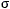 - П9. уметь планировать и выполнять химический эксперимент; решать экспериментальные задачи по темам "Металлы" и "Неметаллы") в соответствии с правилами техники безопасности при обращении с веществами и лабораторным оборудованием; представлять результаты химического эксперимента в форме записи уравнений соответствующих реакций и формулировать выводы на основе этих результатов;- П10. уметь анализировать химическую информацию, получаемую из разных источников (средств массовой информации, сеть Интернет и другие);- П11. владеть основными методами научного познания веществ и химических явлений (наблюдение, измерение, эксперимент, моделирование);- П12. уметь самостоятельно планировать и проводить химический эксперимент.- М1. владеть навыками учебно-исследовательской и проектной деятельности, навыками разрешения проблем; - М2. способность и готовность к самостоятельному поиску методов решения практических задач, применению различных методов познания; - М3. овладение видами деятельности по получению нового знания, его интерпретации, преобразованию и применению в различных учебных ситуациях, в том числе при создании учебных и социальных проектов; - М4. формирование научного типа мышления, владение научной терминологией, ключевыми понятиями и методами; - М5. осуществлять целенаправленный поиск переноса средств и способов действия в профессиональную среду.- М6. самостоятельно формулировать и актуализировать проблему, рассматривать ее всесторонне; - М7. устанавливать существенный признак или основания для сравнения, классификации и обобщения;- М8. выявлять закономерности и противоречия в рассматриваемых явлениях; - М9. вносить коррективы в деятельность, оценивать соответствие результатов целям, оценивать риски последствий деятельности; - М10. развивать креативное мышление при решении жизненных проблем.Биология (у)В части трудового воспитания:- готовность к труду, осознание ценности мастерства, трудолюбие; - готовность к активной деятельности технологической и социальной направленности, способность инициировать, планировать и самостоятельно выполнять такую деятельность; - интерес к различным сферам профессиональной деятельности;В области ценности научного познания:- сформированность мировоззрения, соответствующего современному уровню развития науки и общественной практики, основанного на диалоге культур, способствующего осознанию своего места в поликультурном мире; - совершенствование языковой и читательской культуры как средства взаимодействия между людьми и познания мира; - осознание ценности научной деятельности, готовность осуществлять проектную и исследовательскую деятельность индивидуально и в группе;В области экологического воспитания: - сформированность экологической культуры, понимание влияния социально-экономических процессов на состояние природной и социальной среды, осознание глобального характера экологических проблем; - планирование и осуществление действий в окружающей среде на основе знания целей устойчивого развития человечества; - активное неприятие действий, приносящих вред окружающей среде; - умение прогнозировать неблагоприятные экологические последствия предпринимаемых действий, предотвращать их;- расширение опыта деятельности экологической направленности; - овладение навыками учебно-исследовательской, проектной и социальной деятельности;В области физического воспитания: - сформированность здорового и безопасного образа жизни, ответственного отношения к своему здоровью;- активное неприятие вредных привычек и иных форм причинения вреда физическому и психическому здоровью;В области духовно-нравственного воспитания:- способность оценивать ситуацию и принимать осознанные решения, ориентируясь на морально-нравственные нормы и ценности.- сформировать знания о месте и роли биологии в системе естественных наук, в формировании современной естественнонаучной картины мира, в познании законов природы и решении жизненно важных социально-этических, экономических, экологических проблем человечества, а также в решении вопросов рационального природопользования; в формировании ценностного отношения к природе, обществу, человеку; о вкладе российских и зарубежных ученых - биологов в развитие биологии; функциональной грамотности человека для решения жизненных проблем;- умение использовать соответствующие аргументы, биологическую терминологию и символику для доказательства необходимости здорового образа жизни, сохранения разнообразия видов и экосистем, как условия сосуществования природы и человечества; умение владеть системой биологических знаний, которая включает биологические теории: клонально-селективного иммунитета П. Эрлих,  И.И. Мечникова, хромосомную теорию наследственности Т. Моргана, законы (единообразия потомков первого поколения, расщепления признаков, независимого наследования признаков Г. Менделя, сцепленного наследования признаков и нарушения сцепления генов Т. Моргана);- сформировать умения раскрывать содержание основополагающих биологических теорий и гипотез: клеточной, хромосомной, мутационной, эволюционной, происхождения жизни и человека; владение системой знаний об основных методах научного познания, используемых в биологических исследованиях живых объектов и экосистем (описание, измерение, проведение наблюдений); способами выявления и оценки антропогенных изменений в природе;- уметь выделять существенные признаки:строения вирусов, клеток прокариот и эукариот; одноклеточных и многоклеточных организмов, видов, биогеоценозов, экосистем и биосферы;строения органов и систем органов растений, животных, человека; процессов жизнедеятельности, протекающих в организмах растений, животных и человека;- сформировать умения применять полученные знания для объяснения биологических процессов и явлений, для принятия практических решений в повседневной жизни с целью обеспечения безопасности своего здоровья и здоровья окружающих людей, соблюдения здорового образа жизни, норм грамотного поведения в окружающей природной среде; понимание необходимости использования достижений современной биологии и биотехнологий для рационального природопользования; умение использовать соответствующие аргументы, биологическую терминологию и символику для доказательства родства организмов разных систематических групп; взаимосвязи организмов и среды обитания; единства человеческих рас; необходимости здорового образа жизни, сохранения разнообразия видов и экосистем, как условия сосуществования природы и человечества;- сформировать умения решать биологические задачи, составлять генотипические схемы скрещивания для разных типов наследования признаков у организмов, составлять схемы переноса веществ и энергии в экосистемах (цепи питания, пищевые сети), выявлять причинно-следственные связи между исследуемыми биологическими объектами, процессами и явлениями; делать выводы и прогнозы на основании полученных результатов;- сформировать умения критически оценивать информацию биологического содержания, включающую псевдонаучные знания из различных источников (средства массовой информации, научно-популярные материалы); интерпретировать этические аспекты современных исследований в биологии, медицине, биотехнологии; рассматривать глобальные экологические проблемы современности, формировать по отношению к ним собственную позицию, умение оценивать этические аспекты современных исследований в области биотехнологии и генетических технологий (клонирование, искусственное оплодотворение, направленное изменение генома и создание трансгенных организмов);- сформировать умения создавать собственные письменные и устные сообщения на основе биологической информации из нескольких источников, грамотно использовать понятийный аппарат биологии. Овладение универсальными учебными познавательными действиями:а) базовые логические действия:- самостоятельно формулировать и актуализировать проблему, рассматривать ее всесторонне; - устанавливать существенный признак или основания для сравнения, классификации и обобщения; - определять цели деятельности, задавать параметры и критерии их достижения;- выявлять закономерности и противоречия в рассматриваемых явлениях; - вносить коррективы в деятельность, оценивать соответствие результатов целям, оценивать риски последствий деятельности; - развивать креативное мышление при решении жизненных проблем;б) базовые исследовательские действия:- овладение видами деятельности по получению нового знания, его интерпретации, преобразованию и применению в различных учебных ситуациях, в том числе при создании учебных и социальных проектов; - формирование научного типа мышления, владение научной терминологией, ключевыми понятиями и методами;- выявлять причинно-следственные связи и актуализировать задачу, выдвигать гипотезу ее решения, находить аргументы для доказательства своих утверждений, задавать параметры и критерии решения; - анализировать полученные в ходе решения задачи результаты, критически оценивать их достоверность, прогнозировать изменение в новых условиях;уметь переносить знания в познавательную и практическую области жизнедеятельности;- уметь интегрировать знания из разных предметных областей; - выдвигать новые идеи, предлагать оригинальные подходы и решения; в) работа с информацией: владеть навыками получения информации из источников разных типов, самостоятельно осуществлять поиск, анализ, систематизацию и интерпретацию информации различных видов и форм представления;- создавать тексты в различных форматах с учетом назначения информации и целевой аудитории, выбирая оптимальную форму представления и визуализации;- оценивать достоверность, легитимность информации, ее соответствие правовым и морально-этическим нормам; - использовать средства информационных и коммуникационных технологий в решении когнитивных, коммуникативных и организационных задач с соблюдением требований эргономики, техники безопасности, гигиены, ресурсосбережения, правовых и этических норм, норм информационной безопасности; - владеть навыками распознавания и защиты информации, информационной безопасности личности;- готовность к саморазвитию, самостоятельности и самоопределению;Овладение универсальными коммуникативными действиями: а) общение:- аргументированно вести диалог, уметь смягчать конфликтные ситуации; - развернуто и логично излагать свою точку зрения с использованием языковых средств;б) совместная деятельность:- понимать и использовать преимущества командной и индивидуальной работы;- принимать цели совместной деятельности, организовывать и координировать действия по ее достижению: составлять план действий, распределять роли с учетом мнений участников обсуждать результаты совместной работы;- координировать и выполнять работу в условиях реального, виртуального и комбинированного взаимодействия;- осуществлять позитивное стратегическое поведение в различных ситуациях, проявлять творчество и воображение, быть инициативным;Овладение универсальными регулятивными действиями:б) самоконтроль: - давать оценку новым ситуациям, вносить коррективы в деятельность, - оценивать соответствие результатов целям;- уметь оценивать риски и своевременно принимать решения по их снижению;в) эмоциональный интеллект, предполагающий сформированность:внутренней мотивации, включающей стремление к достижению цели и успеху, оптимизм, инициативность, умение действовать, исходя из своих возможностей;г) принятие себя и других людей:- принимать мотивы и аргументы других людей при анализе результатов деятельности;- признавать свое право и право других людей на ошибки;- развивать способность понимать мир с позиции другого человека.ИндексНаименованиеВсегоВ т.ч. в форме практ. подготовкиОбъём образовательной программы в акад часах, по видам учебных  занятийОбъём образовательной программы в акад часах, по видам учебных  занятийОбъём образовательной программы в акад часах, по видам учебных  занятийОбъём образовательной программы в акад часах, по видам учебных  занятийОбъём образовательной программы в акад часах, по видам учебных  занятийОбъём образовательной программы в акад часах, по видам учебных  занятийИндексНаименованиеВсегоВ т.ч. в форме практ. подготовкиТеоретические занятияЛабораторные и практические занятияПрактикиКурсовая работа / проект В т.ч – самост работа в соотв с рабочей программойПромежуточная аттестацияОД.00Общеобразовательный цикл147666276066254ОД.01Русский  язык  7218361818ОД.02Литература108545454ОД.03Ин яз7272072ОД.04Математика232581565818ОД.05История136469046ОД.06Обществознание 108545454ОД.07География72442844ОД.08Физическая культура72603636ОД.09ОБЖ68482048ОД.10Информатика108822682ОД.11Физика108149414ОД.12уХимия144945094ОД.13уБиология14442844218ИПИндивид проект3232Обязательная часть ОП2016142446474068420108СГ.00Социально-гуманитарный цикл 346226120226СГ.01История России3232СГ.02Иностранный язык в профессиональной деятельности727272СГ.03Безопасность жизнедеятельности68284028СГ.04Физическая культура1101028102СГ.05Основы бережливого производства32122012СГ.06Основы финансовой грамотности32122012ОП.00Общепрофессиональный цикл336164154164 18ОП.01Анатомия и физиология человека14074487418 ОП.02Основы патологии36181818ОП.03Основы латинского языка с медицинской терминологией36181818ОП.04Генетика с основами медицинской генетики36162016ОП.05Основы микробиологии,  иммунологии 36162016ОП. 06Фармакология52223022П. 00Профессиональный цикл133410341903506842090ПМ 01Проведение мероприятий по профилактике инфекций, связанных с оказанием медицинской помощи14611216407218МДК 01.01Обеспечение безопасной окружающей среды в медицинской организации7440164018 УП. 01Учебная практика363636 ПП. 01Производственная практика363636ПМ 02Ведение медицинской документации, организация деятельности находящегося в распоряжении медицинского персонала1461208487218 МДК 02.01Документирование и контроль в профессиональной деятельности медицинской сестры744884818УП. 02Учебная практика363636ПП. 02Производственная практика363636ПМ 03Проведение мероприятий по профилактике неинфекционных и инфекционных заболеваний, формированию здорового образа жизни18213232607218МДК 03.01Здоровый образ жизни и профилактика заболеваний в разные возрастные периоды52361636МДК 03.02Сестринское дело в системе первичной медико-санитарной помощи40241624УП. 03Учебная практика363636ПП 03Производственная практика363636ПМ 04Оказание медицинской помощи, осуществление сестринского ухода и наблюдения за пациентами при заболеваниях и (или) состояниях5704301021782522018МДК 04.01Общий уход за пациентами80641664МДК 04.03Сестринский уход  и реабилитация пациентов терапевтического профиля разных возрастных групп1547866 7810МДК 04.03Сестринский уход за пациентами хирургического профиля 6636203610УП. 04Учебная практика144144144ПП. 04Производственная практика108108108ПМ 05Оказание медицинской помощи в экстренной форме1469632247218МДК 05.01Участие медицинской сестры в оказании медицинской помощи в экстренной форме7424322418УП.05Учебная практика363636ПП.05Производственная практика363636Производственная практика по профилю специальности (ПДП) 144144144Вариативная часть ОП828580248580СГ.00Социально-гуманитарный цикл 7810681019СГ.01История России404010СГ.04Физическая культура441СГ.05Культура делового общения341024108ОП.00Общепрофессиональный цикл13864746433ОП.04Генетика с основами медицинской генетики441ОП.05Основы микробиологии,  иммунологии 10102ОП. 06Фармакология20200205ОП.07Психология8244384420ОП.08Основы клинической фармакологии2202205П. 00Профессиональный цикл612506106506110МДК 02.01Документирование и контроль в профессиональной деятельности медицинской сестры (раздел ИТПД)261016106МДК 03.01Здоровый образ жизни и профилактика заболеваний в разные возрастные периоды32248 246МДК 03.02Сестринское дело в системе первичной медико-санитарной помощи6661МДК 04.01Общий уход за пациентами241212125МДК 04.02 ТМУ40364367МДК 04.03Сестринский уход  и реабилитация пациентов терапевтического профиля разных возрастных групп3783166231678В том числе:СУ в терапии и фтизиатрии82828213СУ за пац  инфекционного профиля4848488СУ в педиатрии 120 9030 9022СУ  за пац неврологич  профиля7454205414Реабилитация пациентов терапевтического профиля разных возрастных групп5442124210МДК 04.03Сестринский уход за пациентами хирургического профиля (в т.ч – травматол, онко)666246211МДК 05.01Участие медицинской сестры в оказании медицинской помощи в экстренной форме4040407ГИА.00108442826661472198268420162КурсыОбучение по дисциплинам и междисциплинарным курсам (час)Учебная практика(час)Производственная практика(час)Практика по профилю специальности(час)Промежуточная аттестация(час)Государственная итоговая аттестация(час)Каникулы(нед)Всего(Час)I курс1422---54-11н1476II курс120618072054010н1512III курс846108180144541082н1440Всего347428825214416210812н4428Курсы СентябрьСентябрьСентябрьСентябрь29.09-05.10ОктябрьОктябрьОктябрь27.10-02.11НоябрьНоябрьНоябрьНоябрьДекабрьДекабрьДекабрьДекабрь29.12-04.01ЯнварьЯнварьЯнварь26.01-02.02ФевральФевральФевраль24.02-01.03МартМартМартМарт30.03-05.04АпрельАпрельАпрель27.04-03.05МайМайМай25.05-31.05ИюньИюньИюньИюнь29.06-05.07ИюльИюльИюль28.VII-3.VIIIАвгустАвгустАвгустАвгустКурсы 1-78-1415-2122-2829.09-05.106-1213-1920-2627.10-02.113-910-1617-2324.11-30.111-78-1415-2122-2829.12-04.015-1112-1819-2526.01-02.023-910-1617-2324.02-01.032-89-1516-2623-2930.03-05.046-1213-1920-2627.04-03.054-1011-1718-2425.05-31.051-78-1415-2122-2829.06-05.077-1314-2021-2728.VII-3.VIII4-1011-1718-2425-311===========1===========2ОО8==ООО8========2ОО8==ООО8========3О888==ОО88IIIIIIIII3О888==ОО88IIIIIIIIIОбозначения:Обозначения:Обозначения:Обозначения:Теоретическое обучениеТеоретическое обучениеТеоретическое обучениеТеоретическое обучениеПрактика учебнаяПрактика учебнаяПрактика учебнаяПрактика производственнаяПрактика производственнаяПрактика производственнаяПрактика производственнаяПрактика по профилю спец Практика по профилю спец Практика по профилю спец Практика по профилю спец Промежу-точная аттестацияПромежу-точная аттестацияПромежу-точная аттестацияПромежу-точная аттестацияГосударственная итоговая аттестацияГосударственная итоговая аттестацияГосударственная итоговая аттестацияГосударственная итоговая аттестацияКаникулыКаникулыКаникулыО8III=№ п/пНаименование лицензионного и свободно распространяемого программного обеспечения, в том числе отечественного производстваКод и наименование учебной дисциплины (модуля)Количество мест, лицензионных ключей или иноеАнтивирусная программа (Kaspersky Security Cloud – Free и др.)Все УД и ПМПо количеству ПК ОУБраузер (Яндекс.Браузер, Mozilla FireFox, и др.)Все УД и ПМПо количеству ПК ОУОфисный программный пакет для обработки текстов, электронных таблиц, презентаций, графики, баз данных и др. (Apache OpenOffice, Libre Office и др.)Все УД и ПМПо количеству ПК ОУПрограммы для просмотра документов в формате PDF и DjVU (Acrobat Reader, Foxit Reader и др.)Все УД и ПМПо количеству ПК ОУГрафические редакторы и программы для просмотра графических изображений (Paint.NET, Inkscape, XnView, Irfan View и т.п.)Все УД и ПМПо количеству ПК ОУИнформационно-справочные системы (Консультант, Гарант и др.) Все УД и ПМПо количеству ПК ОУЭБСВсе УД и ПМ1Система дистанционного обучения (LMS MOODLE и т.п.)Все УД и ПМ1ФИООрганизация, должностьКучинская  И.Н.Зам директора по учебно-методической работе ОБПОУ «КБМК»Смольнякова О.В.кмнЗам директора по производственному обучению ОБПОУ «КБМК»Матюхина Т.В.Зам директора по воспитательной и социальной работе ОБПОУ «КБМК»Грекова И.И., кмнЗаведующий медсестринским  отделением ОБПОУ «КБМК»ФИООрганизация, должностьМезенцева О.Ю.ОБПОУ «КБМК» преподавательДородных И.А.ОБПОУ «КБМК» преподаватель  к.м.нКириченко И.Я.ОБПОУ «КБМК» преподавательКоротеева Н.Н.ОБПОУ «КБМК» преподавательПахомова Л.В.ОБПОУ «КБМК» преподавательБережная В.В.ОБПОУ «КБМК» преподавательХованская Е.Н.ОБПОУ «КБМК» преподавательЛовакова И.А.,ОБПОУ «КБМК» преподавательЛарин А.А.ОБПОУ «КБМК» преподавательОкунская Т.В.ОБПОУ «КБМК» преподавательСуворова Н.А.ОБПОУ «КБМК» преподавательНиколаева И.А.ОБПОУ «КБМК» преподаватель  к.м.нЛогачева Н.С.ОБПОУ «КБМК» преподавательКузьмина Л.П.ОБПОУ «КБМК» преподавательШевцова Е.М.ОБПОУ «КБМК» преподавательДубинина А.И.ОБПОУ «КБМК» преподавательПанченко Е. В.ОБПОУ «КБМК» преподавательЖемерикина Е. В.ОБПОУ «КБМК» преподавательСтепанов Е.В.ОБПОУ «КБМК» преподавательМаилова М. Н.ОБПОУ «КБМК» преподавательЖукова В. О.ОБПОУ «КБМК» преподавательЩербинина И. С.ОБПОУ «КБМК» преподавательАзарцова Л.А.ОБПОУ «КБМК» преподавательБарчий Т.В.ОБПОУ «КБМК» преподавательВоробьева Г.А.ОБПОУ «КБМК» преподавательЖурикова Е.К.ОБПОУ «КБМК» преподавательЛыкова О.Н.ОБПОУ «КБМК» преподавательЛитвинова О.А.ОБПОУ «КБМК» преподавательКобелева М.Н.ОБПОУ «КБМК» преподавательСкороходов М.В.ОБПОУ «КБМК» преподавательОрлова Е.Ю.ОБПОУ «КБМК» преподавательКиссер Ю.В.ОБПОУ «КБМК» преподаватель